調查報告案　　由：據訴，有身心障礙學生因書寫不便，需要較長的考試作答時間，考試時亦須要較大的作答空間，但目前學校只能統一延長20分鐘，而未依身心障礙學生實際情況延長考試時間，造成需要計算的數學科和自然科，以及國文科和英文科的作文，來不及寫完之情形。身心障礙者權利公約第2條將「合理調整」（reasonable accommodation）定義為「根據具體需要，於不造成過度或不當負擔之情況下，進行必要及適當之修改與調整，以確保身心障礙者在與其他人平等基礎上享有或行使所有人權及基本自由」。究竟各級學校在舉辦校內及升學考試、大考中心在舉辦升學考試時，是否有依循身心障礙者權利公約之規定，提供考生考試上的合理調整？攸關身心障礙學生之權利，有深入調查之必要案。調查事實：本案於民國（下同）108年10月9日邀請臺灣障礙者權益促進會劉俊麟理事長、中華民國視覺障礙者家長協會王晴紋副理事長、中央研究院孫嘉梁研究學者等10位學生、家長代表，以及教育部學生事務及特殊教育司鄭乃文司長、財團法人大學入學考試中心（下稱大考中心）鄭中平副主任等相關主管及承辦人員與會座談。嗣於同年10月24日舉辦諮詢會議，邀請臺北市立建國高級中學周宜璟資源教師、國民及學前教育署視覺障礙服務中心黃靜玲巡迴輔導教師、全國教師工會總聯合會「視覺障礙者整體重建服務計畫」	謝曼莉主持人與會提供諮詢意見。嗣本院於108年12月4日邀請國立臺北大學社會學系張恒豪教授、人權公約施行監督聯盟黃怡碧執行長及謝曼莉主持人與會提供諮詢意見，並詢問教育部林騰蛟常務次長、學生事務及特殊教育司鄭乃文司長、學前及國民教育署王鳳鶯主任秘書，以及大考中心、財團法人技專校院入學測驗中心基金會、國立臺灣師範大學心理與教育測驗發展中心、國立中央大學等相關主管及承辦人員。經前揭機關提供相關卷證及書面說明資料後，並蒐研國內外相關文獻，業調查完畢，茲綜整調查事實如下：相關法令規定聯合國身心障礙者權利公約第2條定義：第2項：「基於身心障礙之歧視」是指基於身心障礙而作出之任何區別、排斥或限制，其目的或效果損害或廢除在與其他人平等基礎上於政治、經濟、社會、文化、公民或任何其他領域，所有人權及基本自由之認可、享有或行使。基於身心障礙之歧視包括所有形式之歧視，包括拒絕提供合理調整。第4項：「合理調整」是指根據具體需要，於不造成過度或不當負擔之情況下，進行必要及適當之修改與調整，以確保身心障礙者在與其他人平等基礎上享有或行使所有人權及基本自由。第5條平等與不歧視：第1項：締約國確認，在法律之前，人人平等，有權不受任何歧視地享有法律給予之平等保障與平等受益。第2項：締約國應禁止所有基於身心障礙之歧視，保障身心障礙者獲得平等與有效之法律保護，使其不受基於任何原因之歧視。第3項：為促進平等與消除歧視，締約國應採取一切適當步驟，以確保提供合理調整。第24條教育：第1項：締約國確認身心障礙者享有受教育之權利。為於不受歧視及機會均等之基礎上實現此一權利，締約國應確保於各級教育實行融合教育制度及終身學習，朝向：（a）充分開發人之潛力、尊嚴與自我價值，並加強對人權、基本自由及人之多元性之尊重；（b）極致發展身心障礙者之人格、才華與創造力以及心智能力及體能；（c）使所有身心障礙者能有效參與自由社會。第5項：締約國應確保身心障礙者能夠於不受歧視及與其他人平等基礎上，獲得一般高等教育、職業訓練、成人教育及終身學習。為此目的，締約國應確保向身心障礙者提供合理調整。聯合國身心障礙者權利公約一般性意見第4號一般性意見：有權接受融合教育（2016）第12點：融合教育的核心特徵是：……（g）有效轉銜：提供障礙學習者支持，確保其能從學校的學習有效轉銜到職業教育及中學後教育，最終轉銜到工作。學習者的能力和自信得到發展，獲得合理調整，在評量和考試過程中得到平等對待，他們的能力和成果得以在與他人平等的基礎上得到認證。第18點：為落實第24條（2）（a），應當禁止將身心障礙者排除在一般教育系統之外，包括用任何法律規範以具有損傷或損傷程度為由，限制將身心障礙者納入一般教育系統，例如根據個人潛能高低決定是否准予融合，或聲稱造成過重或不合比例的負擔而推卸提供合理調整的義務。一般教育係指所有普通學習環境及教育場所。直接排除是指將某些學生分類為「不可教育」，因而沒有資格獲得教育。間接排斥是指要求通過統一考試作為入學條件，但未提供合理調整及支持。第30點：「合乎比例原則」的定義必然會視情況而定。能提供何種調整措施應視整個教育系統可得資源而定，而不是侷限於所涉教育機構內的可用資源；教育系統內的資源應該可以移轉。合理調整不能「一體適用」，因為有同類型損傷的不同學生所要求的調整措施也可能有所不同。調整措施可以包括：改變上課地點；提供不同的課堂溝通形式；放大字體、符號教材、或提供其他形式的課堂講義；提供學生筆記抄寫員或翻譯員，或允許學生在學習和考試中使用輔助科技。還必須考慮提供非物質性的調整措施，例如給予某個學生延長時間、降低背景噪音（對感官過度敏感）、採用替代評量方法、替代課程等。為確保調整措施能符合學生需求、意願、喜好和選擇，且是教育機構能夠提供的，必須由教育當局和教育提供者、學校單位、身心障礙學生和家長（考慮學生的年齡和能力，適當時邀其家長、照顧者或其他家人）之間進行討論。提供合理調整不能只依據身心障礙者的醫療診斷，而應基於其接受教育所遭遇之社會阻礙的評估結果。第6號一般性意見平等與不歧視（2018）：第64點：……標準化的評估制度，包括直接或間接將身心障礙學生排除在外的入學考試是歧視性的，違反公約第5條及第24條。身心障礙者權利公約施行法第2條：公約所揭示保障身心障礙者人權之規定，具有國內法律之效力。第3條：適用公約規定之法規及行政措施，應參照公約意旨及聯合國身心障礙者權利委員會對公約之解釋。第4條：各級政府機關行使職權，應符合公約有關身心障礙者權利保障之規定，避免侵害身心障礙者權利，保護身心障礙者不受他人侵害，並應積極促進各項身心障礙者權利之實現。第9條：各級政府機關執行公約保障各項身心障礙者人權規定所需之經費，應優先編列，逐步實施。身心障礙者權益保障法第2條第3項第3款：教育主管機關：身心障礙者教育權益維護、教育資源與設施均衡配置、專業服務人才之培育等相關權益之規劃、推動及監督等事項。第16條第1項：身心障礙者之人格及合法權益，應受尊重及保障，對其接受教育、應考、進用、就業、居住、遷徙、醫療等權益，不得有歧視之對待。第3項：公、私立機關（構）、團體、學校與企業公開辦理各類考試，應依身心障礙應考人個別障礙需求，在考試公平原則下，提供多元化適性協助，以保障身心障礙者公平應考機會。第30條：各級教育主管機關辦理身心障礙者教育及入學考試時，應依其障礙類別、程度、學習及生活需要，提供各項必需之專業人員、特殊教材與各種教育輔助器材、無障礙校園環境、點字讀物及相關教育資源，以符公平合理接受教育之機會與應考條件。特殊教育法第22條第1項：各級學校及試務單位不得以身心障礙為由，拒絕學生入學或應試。第2項：各級學校及試務單位應提供考試適當服務措施，並由各試務單位公告之；其身心障礙學生考試服務辦法，由中央主管機關定之。身心障礙學生考試服務辦法第2條：各級學校及試務單位公開辦理各教育階段入學相關之各種考試，應依本辦法之規定提供身心障礙學生考試服務（下稱考試服務）。第4條：第1項：考試服務之提供，應以達成該項考試目的為原則。各級學校及試務單位應依身心障礙考生（下稱考生）障礙類別、程度及需求，提供考試服務。第2項：前項考試服務，應由考生向各級學校及試務單位提出申請，經審查後通知考生審查結果，考生對審查結果不服得提出申訴。第3項：各級學校及試務單位，應邀集身心障礙相關領域之學者專家、特殊教育相關專業人員及其他相關人員審查前項申請案。第4項：前3項考試服務內容、申請程序及應檢附之相關資料、審查方式及原則、審查結果通知及申訴程序等事項，應於簡章中載明。第5條：考試服務應衡酌考生之考試科目特性、學習優勢管道及個別需求，提供適當之試場服務、輔具服務、試題（卷）調整服務、作答方式調整服務及其他必要之服務。第6條：前條所定試場服務如下：調整考試時間：包括提早入場或延長作答時間。提供無障礙試場環境：包括無障礙環境、地面樓層或設有升降設備之試場。提供提醒服務：包括視覺或聽覺提醒、手語翻譯或板書注意事項說明。提供特殊試場：包括單人、少數人或設有空調設備等試場。專為身心障礙學生辦理之考試，於安排試場考生人數時，應考量考生所需之適當空間，一般試場考生人數不得超過30人。考生對試場空間有特殊需求者，應另依第4條規定提出申請。第7條：第5條所定輔具服務，包括提供擴視機、放大鏡、點字機、盲用算盤、盲用電腦及印表機、檯燈、特殊桌椅或其他相關輔具等服務。前項輔具經各級學校及試務單位公布得由考生自備者，考生得申請使用自備輔具；自備輔具需託管者，應送各級學校及試務單位檢查及託管；自備輔具功能簡單無需託管者，於考試開始前經試務人員檢查後，始得使用。第8條：第5條所定試題（卷）調整服務，包括調整試題與考生之適配性、題數或比例計分、提供放大試卷、點字試卷、電子試題、有聲試題、觸摸圖形試題、提供試卷並報讀等服務。前項調整試題與考生之適配性，包括試題之信度、效度、鑑別度，及命題後因應試題與身心障礙類別明顯衝突時所需之調整。第9條：第5條所定作答方式調整服務，包括提供電腦輸入法作答、盲用電腦作答、放大答案卡（卷）、電腦打字代謄、口語（錄音）作答及代謄答案卡等服務。第10條：身心障礙學生參加校內學習評量，學校提供本辦法之各項服務，應載明於個別化教育計畫或個別化支持計畫。特殊教育法規有關合理調整之規範教育部在特殊教育法及子法已有相關規定，需針對身心障礙學生需求，予以適當之調整，包括課程、教材、教法及評量方式、年級安排、教育場所及實施方式等，均應保持彈性，並適合身心障礙學生之身心特性及需求，且可調整（縮短或延長）修業年限。原則性規範：特殊教育法第18條明定，特殊教育與相關服務、設施，均應符合適性化、個別化、社區化、無障礙及融合之精神。有關課程、教材、教法、評量之調整：特殊教育法第19條明定，特殊教育之課程、教材、教法及評量方式，應保持彈性，適合特殊教育學生身心特性及需求。「十二年國民基本教育課程綱要」之附則明定，特殊教育學生之部定課程及校訂課程，均得彈性調整。「十二年國民基本教育特殊類型教育課程實施規範」，已明定課程調整原則，各學習領域課程能彈性調整。特殊教育課程教材教法及評量方式實施辦法第8條明定，學校實施多元評量，應考量科目或領域性質、教學目標與內容、學生學習優勢及特殊教育需求。學校及老師可針對不同障別之身心障礙學生設計適性之課程內容、學習歷程與評量，並安排適切之教育環境。換言之，將身心障礙學生安置於融合教育環境中，依其個別化教育計畫（Individualized Education Program , IEP），針對普通教育課程進行調整，或再提供其他所需之特殊需求課程與相關支持服務。相關調整皆應載於學生之個別化教育計畫中討論後確定，若涉及重大調整，則可透過學校特殊教育推行委員會討論後辦理。有關提供考試服務及相關調整：身心障礙學生考試服務辦法規定，應提供各項合理調整之考試服務措施，包括應衡酌考生之考試科目特性、學習優勢管道及個別需求，提供適當之試場服務、輔具服務、試題（卷）調整服務、作答方式調整服務等各種必要之服務。各級學校及試務單位應依身心障礙考生之障礙類別、程度及需求，提供試場、輔具、試題（卷）及作答方式調整等各項考試服務，包括如提早入場、延長作答時間、單人或少數人試場、盲用電腦、擴視機、手語翻譯、板書或燈號提醒、放大或點字試卷、電子或有聲試題、試卷報讀、口語（錄音）作答、代謄答案卡等。針對「合理調整」納入教育相關法規，教育部刻正委託辦理特殊教育法全面性修正，包括蒐集意見、凝聚共識、研修條文等事宜，同時研議將合理調整義務、拒絕合理調整即構成歧視等規定，予以明定。各類全國性入學考試對於考試服務之相關規範學科能力測驗及指定科目考試訂定及修正程序：大考中心為政府捐助成立之財團法人基金會，由董事會自治，並接受大學招生委員會聯合會（下稱招聯會）之委託契約，辦理大學入學考試；以教育部為中央主管機構，董事會為自治主體，招聯會為委辦考試機構。在此架構下「考試簡章」依例均由大考中心訂定，訂定完成後上網公布，無需報教育部備查。而每年修正簡章及相關審議過程中，皆有教育部代表及招聯會代表與會，會議討論以及決議事項，並以相關會議正式紀錄函送教育部備查。大考中心依特殊教育法第22條第2項、身心障礙學生考試服務辦法第4條第1項、身心障礙者權益保障法第30條、聯合國身心障礙者權利公約等規定於各項考試中衡酌需求，提供身心障礙及重大傷病考生應考服務；並據以修正各年度考試簡章明載各項應試服務，作為辦理依據提供考生申請；同時大考中心依考生特殊需求，提供特別試題卷卡，維護其參與考試之平等權益。各項考試服務申請、特殊考生權益等規定，皆明列於大考中心每年8月公告之下一學年度之「考試簡章」。訂定簡章程序包含「訂定」及「審議」兩階段，每年度修正簡章前，皆邀請教育主管機關、高中校長、考區承辦大學、家長團體與教師團體，表示意見作為修正參考；並依「大學入學考試中心考試委員會組織簡則」規定，由考試委員會委員審議大考中心各項考試簡章。考試委員會以大考中心主任為主任委員，由主管教育行政機關代表、教育專家代表、招聯會代表、現任高中校長代表等組成。大考中心係通過3項國際標準認證之專責考試機構，各項試務皆依標準作業程序進行。所辦理之大學入學考試，於每次考試後皆辦理試務檢討會與考區試務檢討會、針對高中大學進行滿意度調查，並在年度簡章修正前，進行相關議題之專家諮詢，以評估與訂定修改調整內容；亦不定期邀請身心障礙團體座談，瞭解身心障礙考生可能需求，或依身心障礙團體來函建議，修正簡章調整服務。又每年度如有機關、團體或考生家長等，提出身心障礙相關議題與需求時，大考中心皆會於考試召開之身心障礙應考服務審查會議中，提請審查委員討論；針對審查委員具有共識之議題與作法，將會納入下年度考試簡章修正或增列之參考。前述身心障礙審查委員包括相關行政主管機關代表、身心障礙團體代表、特殊教育學校校長、各領域之特殊教育專家、學者與專科醫師及大考中心委員。109學年度考試簡章考試服務項目如下表： 大考中心109學年度考試簡章考試服務內容一覽表資料來源：大考中心。106至108年考試服務調整情形：106年至108年大考中心考試服務沿革如下表：106年至108年大考中心考試服務沿革資料來源：本院整理自教育部於本院詢問時所提供之書面說明資料。針對特殊需求提供合理調整服務：106年：學科能力測驗（下稱學測）辦理醫院應試應考服務。107年：學測提供多重障礙考生使用平板電腦特殊作答；英聽、學測提供A3放大30字級英文科試題。108年：學測提供A3放大48字級數學科試題。視覺障礙考生試題刪圖、刪題爭議：大考中心現行辦理學測、指考與英語聽力測驗，根據簡章，視覺障礙者可申請使用特殊試題、使用特殊作答方式、攜帶使用特定輔具、延長考試時間與特殊試場安排等服務。針對視覺障礙者，在特殊試題方面，提供A3放大紙本試題、點字試題、盲用電子試題、語音播放試題、電子試題Word格式搭配螢幕報讀軟體（NVDA）。如因原試題之圖形過於複雜、題幹過長、或涉及判讀語音、判別字形之題型等因素，則可能刪除題目而不必作答，成績按其應作答之實際題分依比例還原。延長時間部分，學測目前為20分鐘、指考為30分鐘或50分鐘、英聽則是題間作答時間延長1.5倍。由於大學入學考試為高風險考試，關於試題，大考中心現行作業模式為於闈內製作，人員入闈後則無法外出，於考後同時出闈。闈內空間有限，需提供儀器、作業空間與人員住宿，近年皆已飽和，甚至曾超限使用（以臨時加床方式，住進超過設計之人數）。工作人員需於有限空間、有限人力與有限時間內，將題目定稿、校對、製作一般紙本答題本以及特殊試題。為保持試題正確性與及一致性，任何一種試題本，只要經過任何編輯，無論是字體放大或是編輯圖片，都需經過多次校對，需一定時間方能製作完成。如特殊需求影響排版，考慮校對，需要一定時間方能完成；如特殊需求不影響排版（例如以影印機影印放大、使用特殊紙質），則可於短時間完成。在目前人力限制下，提供簡章之試題版本，工作時間已近滿載。惟在受理應考服務後，於精算人力與時間下，大考中心近年亦曾提供簡章外之個別化試題版本，例如於107學年度提供30號字級試題本、108學年度學測提供48號字級試題本。大考中心現行學測與指考之刪題與刪圖，皆於闈場內由闈內人員進行，依照現有空間設計，其最高容納人員為80人。於學測（5科，每科約13萬人）時，入闈80人13天；於指考（10科，每科約3至5萬人不等）時，入闈78人13天，空間已達實質飽和，僅能勉強容納。上述入闈人員中，聘有特殊教育人員2至4人，其於最後階段入闈，負責製作點字或語音試題，並提供無法製作點字或語音試題之實務意見，作為刪題、刪圖之參考依據。在現有闈場空間限制下，大考中心目前正簡化現有特殊試題之製作方式，以能有更多人力製作特殊試題；大考中心亦已委請特殊教育專家訂立可據以執行刪題之詳細原則，並建議如何於命題時採取「通用設計」之概念，降低刪題或額外編輯之需求。與此同時，亦已委託特殊教育專家研究擬定適當之作答時間（亦考慮使用輔具情形），以及對應之判定原則，並考量如何設計考務流程配合適當之作答時間，並持續精進A3放大試題的印刷品質。因應新課綱，大考中心預計於111學年度起大考改變題型與答題卷，為此，在教育部委託之配合國教新課綱與考招新方案「命題精進與題庫建置」計畫，於108年委託特殊教育專家執行專案，評估111學年度起大考對視覺障礙考生的考試服務，其中包括刪題原則與作答時間。特殊教育專家亦建議更動圖片呈現或編排方式，以利低視力考生閱讀。特殊考場設置情形：大考中心辦理各項考試之特殊試場類型，分為各考試地區與特定考試地區特殊試場；並依據各地區應考人數，由各考區大學洽借分區高中與相應人數之試場：各考試地區特殊試場：提供經審查通過一般項目、輔具項目，以及使用放大為A3紙本試題、語音播放試題文字版、A4代用答案卡、A4空白答案紙、一般電腦作答等特殊項目之身心障礙及重大傷病考生應試。由大考中心依考生於報名時自行選填之考試地區及其選考科目統一編配試場及座位。特定考試地區特殊試場：提供經審查通過使用盲用電子試題、點字試題、電子試題Word格式搭配螢幕報讀軟體（NVDA）、語音播放試題點字版、語音播放試題圖文版、盲用電腦作答、點字機作答之身心障礙及重大傷病考生，以及其他需提供特殊輔助事項係各考試地區特殊試場無法提供服務者應試。目前在臺北、臺中、臺南、高雄及花蓮設有此類型特殊試場。又大考中心辦理考試時，由考試地區所在之大學承辦考區，由考區大學洽借分區高中與相應人數之試場。目前各項考試各考區分區，視身心障礙考生選擇考視地區情況，設有身心障礙考生特殊試場（含單人試場與少人試場）。106年至108年學測與指考身心障礙考生及試場統計表資料來源：教育部於本院詢問時所提供之書面說明資料。經費執行情形：大考中心每學年度辦理各項考試之身心障礙及重大傷病應考服務，為提供考生延長時間、提供特殊試題、提供特殊作答與提供特殊輔具等服務事項，皆依據各項考試身心障礙考生試場試務工作費編列原則表，編列經費提供考區進行作業。在經費編列與執行上，因各項考試身心障礙考生人數偏低，報名費收入有限，但服務項目多元，考區支出相對於一般生偏高。106至108年度身心障礙考生報名費收入與考區支出之差額，每年度考試相關經費短少約新臺幣（下同）250萬至380萬元間。106至108年大考中心經費執行情形註1：上述所列支出僅列考區支出項目，不包含考區物資表件、特殊試題闈務工作費、特殊應考服務試務作業等相關費用。註2：各項考試集體報名報名費用，英聽350元；學測與指考報名費包括基本作業費200元與考科測驗費170元/科。資料來源：教育部於本院詢問時所提供之書面說明資料。身心障礙及重大傷病考生所需試務經費之短少，加上各考區具身心障礙考生服務經驗之試務人員有限，造成執行作業相當大之困擾，故為避免增加考生應試負擔（調高報名費）及大考中心試務運作，教育部自93年學測起，逐年補助大考中心試務相關經費（部分補助）。四技二專及二技統一入學測驗訂定及修正程序：財團法人技專校院入學測驗中心基金會（下稱統測中心）係接受技專校院招生委員會聯合會委託辦理科技校院四年制與專科學校二年制（下稱四技二專）及科技校院二年制（下稱二技）統一入學測驗（下稱統測），本項考試服務項目係依特殊教育法第22條第2項規定、身心障礙學生考試服務辦法第4條第4項為依據，訂定身心障礙考生應考服務要點規範應考服務項目，於簡章中載明，該法並無規定須報部核定。本項考試服務項目皆載於當年度11月發售之簡章中，並於每年5月考試結束後，彙集相關意見或最新規定檢討修正，並於9月召開「統一入學測驗簡章諮詢會議」及「統一入學測驗試務工作委員會第一次委員會議」提案議定。基金會於每年考試結束後，就當年度身心障礙審查之案例檢討，並請試務承辦學校提供執行建議，參採各大型考試單位之規劃，經統測中心內部檢討修正後，提送簡章諮詢會議由教師團體、試務單位、高中及大專校院10名以上代表組成進行討論，並經試務工作委員會議審查後訂定。若有修正則於簡章諮詢會議評估調整與訂定所需規範或表單，或由與會人員就蒐集之意見反應。106學年度及107學年度簡章之應考服務要點並無重大調整。至於108學年度簡章內容明定應考服務考生申請複審機制，並重新修正應考服務申請表，依應考服務項目列舉可申請服務內容，俾勾選考生應考服務項目，並提醒各集體報名學校相關承辦人員應協助考生辦理應考服務項目申請，以確保考生申請之應考服務項目符合考生求學經驗。經費執行情形：統測中心108學年度針對身心障礙考試服務項目報名費收入32萬5,000元、執行數共109萬6,322元，其餘不足經費由教育部補助。簡章考試服務項目：身心障礙及重大傷病考生得視需要，由簡章所列應考服務項目中，申請一或多種方式。除身心障礙與重大傷病考生之考試前協調溝通、試場及設備規劃、協助考生查看試場等相關作業由考區承辦單位協助辦理，另依據簡章將協助考生如下表：統測中心109學年度考試簡章應考服務內容一覽表資料來源：統測中心109學年度考試簡章。另為有效規劃、安排考生應考服務等事宜，自109學年度起，各身障生分區於考試日將另聘一名助理幹事，負責協助相關試務作業。針對視覺障礙考生，統測中心依據考生提出之應考需求提供必要協助與服務，除服務要點所提之應考服務項目提供放大A3試題本及試題以語音報讀，仍會依據考生之特殊需求個案處理，同意使用相關特殊輔具（例：盲用電腦、擴視機等），必要時由特殊教育老師擔任監試人員並於考試當下協助使用輔具或相關讀題設備操作。針對視覺障礙考生服務更細膩的規劃，統測中心將依考科在經費支出、人力、闈場規模等內容，再做相關評估。特殊考場設置情形：考生可申請少人試場或單獨試場，如於申請表提出特殊需求（如須電腦作答），依會議審查確認後設置特殊試場並協助提供考生申請應考服務項目，服務項目包含優先進入試場，安排於低樓層之試場或便於應試之座位、考試時間延長20分鐘、提供放大A3試題本、試題以語音報讀、放大答案紙、電腦作答、特殊需求或必要應試協助措施等。106學年度至108學年度試場數量說明如下表：106學年度至108學年度特殊試場統計表資料來源：教育部於本院詢問時所提供之書面說明資料。身心障礙學生升學大專校院甄試訂定及修正程序：身心障礙學生升學大專校院甄試（下稱身障甄試）依據該甄試考生服務辦法及教育部「身心障礙學生考試服務辦法」，提供考生各項特殊需求服務暨輔具，惟應考服務內容以不影響整體考試公平性為原則。甄試常務委員由11所大專校院組成；甄試委員由提供招生名額之大專校院代表外亦邀請身障甄試各障礙類別之家長團體代表及全國各特殊教育學校列席，共計約150位成員。為達成服務公平性，甄試於每年8月底簡章編列時根據前一學年度考生提出之考試服務需求、考區反應意見、高中職老師建議等做為下一學年度考試服務項目增減之檢討依據，並於討論後提交至甄試常務委員會議及甄試委員會議討論。考試服務項目於通過常務委員會議及甄試委員會議決議後，名列於該年度之招生簡章草案，並報請教育部核定。以108學年度為例，身障甄試於107年7月訂定試務工作日程草案，內容涵蓋簡章編列日期、3次常務委員會議日期、1次甄試委員會議日期、甄試報名日期、特殊需求暨輔具審查日期、准考證寄發、考試日期、成績單寄發、網路選填志願、統一分發結果公告等各項試務時程，於107年10月8日第1次常務委員會議及107年10月17日核定通過各項工作日程及簡章草案（含考試服務項目）。考試服務項目：身心障礙學生升學大專校院甄試考試服務內容一覽表資料來源：教育部於本院座談時所提供之書面說明資料。106學年度至108學年度考試服務項目調整情形：依據身障甄試考生服務辦法及教育部身心障礙學生考試服務辦法第4條至第8條之規定，提供考生各項特殊需求服務暨輔具。各項考試服務項目會根據考生障礙類別不同產生個別差異，如：視覺障礙之考試服務項目較其餘之障礙類別多出點字試題或電子點字試題等。106學年度至108學年度考試服務項目調整情形如下表：106學年度至108學年度考試服務項目調整情形資料來源：教育部於本院詢問時所提供之書面說明資料。經費執行情形：身障甄試106至108學年度獲教育部補（捐）助款預算編列及經費執行情形如下表。身障甄試106學年度至108學年度經費執行情形資料來源：教育部於本院詢問時所提供之書面說明資料。特殊考場設置情形身障甄試依據教育部於101年7月24日訂定發布身心障礙學生考試服務辦法第6條第2項之規定「專為身心障礙學生辦理之考試，於安排試場考生人數時，應考量考生所需之適當空間，一般試場考生人數不得超過30人。考生對試場空間有特殊需求者，應另依第4條規定提出申請。」自102學年度起調整一般試場為30人，另依同法第6條第1項第4款設置少人試場及單人試場，基於考區試場數量有限，申請少人試場者多為嚴重情緒行為障礙、社交恐懼、化學治療、妥瑞氏症等考生；單人試場以錄音答題者優先。106至108學年度使用少人試場及單人試場統計如下表（單位：間數）：106學年度至108學年度身障甄試少人試場及單人試場統計表資料來源：教育部於本院詢問時所提供之書面說明資料。國中教育會考訂定及修正程序：依據國民小學及國民中學學生成績評量準則第14條第4款規定「教育部應會同直轄市、縣（市）政府設教育會考推動會，審議、協調」，又依會考推動會設置要點第4點「為規劃並執行會考試務工作，本會下設會考全國試務會，負責訂定各項全國試務工作規範、執行試務相關事宜」。故會考簡章所訂應考服務部分，係由會考全國試務會訂定，並經全國試務委員會討論通過後送教育部推動會決議辦理。全國試務會委員會依108年國中教育會考全國試務會設置要點第3及4點「本會置主任委員1人、副主任委員3人、委員28人（考區20人、國中代表5人）」，共計32人。會考推動會依會考推動會設置要點第3點：「本會置委員27人至35人，其中一人為召集人，由本部部長就次長一人派兼之，一人為副召集人，就當年度主辦會考全國試務會主任委員聘兼之；其餘委員，由部長就下列人員聘（派）兼之」，108年會考推動會共計31位委員（含召集人、副召集人）。依據103年1月6日召開之國中教育會考推動會第7次會議：「有關教育部與各直轄市、縣（市）政府共同辦理國中教育會考權責一案」決議事項中有關簡章核備權責略以「……國中教育會考共同部分簡章之核備，應由推動會討論通過後，由教育部函發。……考區試務會所擬具之國中教育會考簡章之核備，應由各直轄市、縣（市）政府為之。……」爰各考區試務會應將考區簡章函送各直轄市、縣（市）政府核定。至108年會考簡章教育部於107年11月21日以臺教授國部字第1070142576號函核定共同部分。考試服務項目如下表：國中教育會考考試服務內容一覽表資料來源：教育部於本院座談時所提供之書面說明資料。106年至108年考試服務調整情形：會考於103年開始辦理，每年考後皆會召開檢討會議，並依據特殊教育法及身心障礙學生考試服務辦法，持續改善及精進相關試務服務品質。106至108年考試服務項目各年調整情形如下：106年至108年考試服務項目沿革資料來源：整理自教育部於本院詢問時所提供之書面資料。會考點字試題本、點字試題本電子檔及NVDA試題本電子檔刪題的原則是刪除不利於視覺障礙生作答之題目，而非考量考試時間不足而刪題。刪題後之成績計算是採統計學中平均數差補法，不會產生刪題後造成每題配分過高的問題。上述三種試題本之製作係經學科研究員及視覺障礙特殊教育老師於闈場內三讀三校後，確認試題內容符合視覺障礙生作答。特殊考場設置情形：目前會考設有19個考區（場）， 108年考生計21萬3,691名，分別於219個考場（5,721個試場）應試。其考場（試場）安排及監試委員人力部分，則由地方政府進行安排。特殊試場數：106年289間、107年349間、108年351間。經費執行情形：會考經費則依「教育部補（捐）助及委辦經費核撥結報作業要點」、「高級中等學校協助辦理會考及辦理招生入學試務工作相關費用支用注意事項」及「教育部國民及學前教育署補助直轄市縣（市）政府辦理會考試務工作實施要點」辦理。會考全國試務會及考區試務會經費編列及執行情況如下表：國中教育會考經費編列及執行情況資料來源：教育部於本院詢問時所提供之書面資料。各類全國性入學考試對於考試服務申請及審查情形學科能力測驗及指定科目考試申請對象及流程：大考中心辦理各項考試所提供之身心障礙及重大傷病考生應考服務項目，服務對象限「領有有效身心障礙證明者」、「經各級主管機關特殊教育學生鑑定及就學輔導會鑑定為身心障礙學生者」或「因重大傷病嚴重影響應試者」等三類。申請項目：一般項目、輔具項目之申請：考生須於報名系統「特殊應考服務需求欄」中註記所需之必要協助或安排，並檢附相關證明文件作為審查依據，如有效身心障礙證明影本、教育鑑定證明影本、重大傷病卡影本、診斷證明書等，無需繳交「身心障礙及重大傷病考生應考服務特殊項目申請表件」。特殊項目之申請：考生只要申請特殊項目，除須於報名系統「特殊應考服務需求欄」中註記為「身心障礙考生」外，並應另至試務專區之「身心障礙及重大傷病考生應考服務網」系統登載，及繳交大考中心之「身心障礙及重大傷病考生應考服務特殊項目申請表件」，含「應考服務需求表」、「在校學習紀錄表」及「診斷證明書」，以作為審查之依據。一般項目與輔具項目之申請，在考區得以執行前提下，皆以滿足考生申請為原則。特殊項目部分申請，該中心會組織由身心障礙相關領域之專家、學者與醫療人員組成之審查小組，審查是否提供考生申請之特殊項目。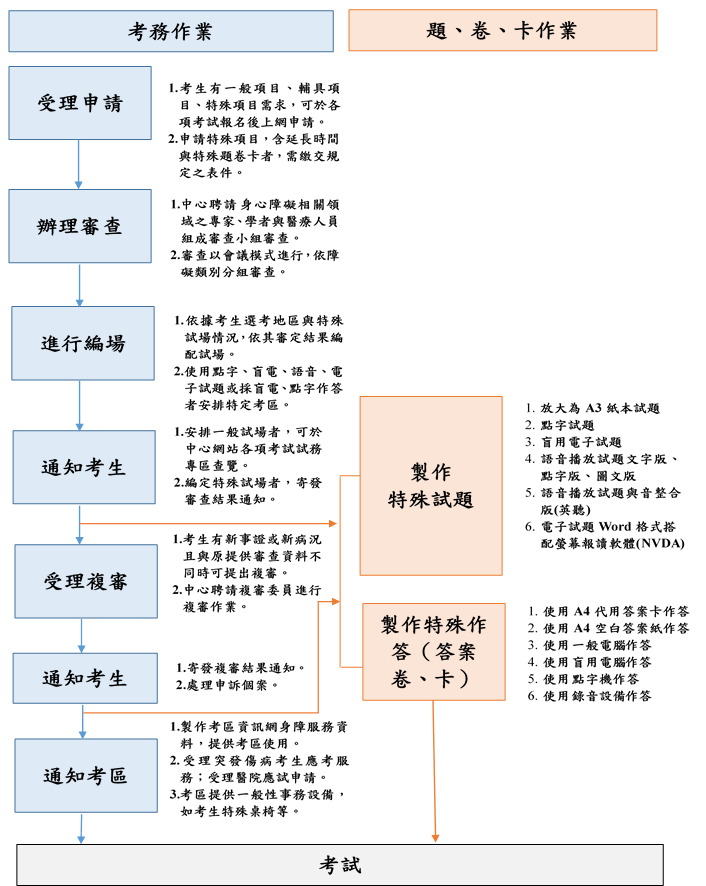 大考中心考試服務申請流程資料來源：教育部於本院詢問時所提供之書面資料。申請表件簡化規劃：大考中心辦理之學測與指考屬學科紙筆測驗，題型包括選擇、選填與非選等形式；考生須具備一定之閱讀能力與書寫能力，方能完成應試。評估身心障礙及重大傷病考生之應考服務需求時，需涵蓋身心障礙考生有關教育及醫療系統相關之資訊，審查委員方能較客觀評估，審定適當且公平之應考服務需求。因大考中心非醫療專業機構，故聘任醫療專業委員協同參與審查作業，依據可信之申請佐證資料，以協助大考中心判斷考生的閱讀、書寫及移動等能力。就醫療專業委員而言，診斷證明書上之閱讀、書寫及移動等能力值，為醫療方面之佐證資料，可協助判斷考生所需服務需求，因此要求考生提交診斷證明書。考試性質、題型影響審查原則，審查原則又需要不同之證明文件支持，大考中心目前已針對身心障礙應考服務提供，進行為期一年半之研究專案，期更深入了解身心障礙及重大傷病考生的實際需求與意見，未來將視研究結果報告調整現行作業模式，如規劃適切之身分證明文件及審查輔助證明文件繳交種類及方式，期能提供更適切完善之應考服務。審查流程：一般項目及輔具項目之審查：由大考中心依考試公平性原則，並衡酌考分區實際服務情況，分別審定之。考生如因障礙特性或治療需要，經醫師診斷須於應試過程中飲水、服用藥物、使用吸入型藥物、針劑、靜脈注射等，大考中心將一律安排於人數較少之特殊試場應試。考生如使用紙筆以外之作答器具（如：點字機、盲用算盤等）、輔具（如：傾斜桌板、擴視機、放大鏡等）及醫療器材（如：助聽器或電子耳搭配調頻輔具、幫浦、氧氣瓶等），應自行準備，並須經試務人員檢查後始得使用。特殊項目之審查：申請特殊項目服務須於規定時間內完成繳交「身心障礙及重大傷病考生應考服務特殊項目申請表件」，若未依規定時間辦理完成將不予受理。由大考中心邀請身心障礙相關領域之專家、學者與醫療人員組成審查小組，就各考生之障礙類別、障礙程度、重大傷病情形及繳交資料，以不影響整體考試公平性為原則，分別審定。大考中心將依據考生提出之特殊試題或特殊作答方式需求，提請審查小組審查，並依審定結果提供。審查結果通知：申請一般項目或輔具項目經審定安排於一般試場者，不會寄發審查結果通知；考生可於公布試場分配表後，自行至大考中心網站之「應考資訊查詢系統」查覽或列印。申請一般項目或輔具項目經審定編入特殊試場者，以及申請特殊項目者，一律寄發審查結果通知。英聽與學測以隨考試通知一同寄發為原則；集體報名者，寄交集體報名單位轉發報名考生；個別報名者，逕寄給考生。指考之審查結果通知逕寄至考生之通訊地址。複審考生申請複審，須有新事證或新病況且與原提供審查資料不同。申請時須以書面提出，複審以一次為限。內容應書明姓名、地址、聯絡電話、複審事由及檢附新的醫療診斷或相關證明補充文件。申請複審應於各項考試複審申請截止日期前，以限時掛號郵寄至大考中心。考生申請複審之服務項目，由大考中心聘請審查委員審查。審查委員組成及運作方式：初審委員由大考中心邀請身心障礙相關領域之專家、學者與醫療人員組成審查小組，就各生之障礙類別、障礙程度、重大傷病情形及繳交資料，以不影響整體考試公平性為原則，分別審定之。委員聘請包括相關行政主管機關代表（含教育部高等教育司、學生事務及特殊教育司、衛生福利部社會及家庭署）以及具豐富經驗之身心障礙團體代表、特殊教育學校校長、各領域之特殊教育專家、學者與專科醫師及大考中心委員，組成審查小組。所聘委員以曾任大考中心各項考試之審查委員為原則，共計聘請24名審查委員。運作方式以會議模式進行，審查方式依考生障礙類別分組進行；因其他障礙組之申請人數較多，擬視實際申請情況調整委員分組進行審查（包括自閉症類、亞斯伯格類、學習障礙類、情緒障礙及身體病弱類）；鑒於自閉症及亞斯伯格類考生審查一致之原則，經委員建議大考中心將該類型考生編列於同組一併審查。複審複審委員由大考中心邀請身心障礙相關領域之專家、學者與醫療人員組成審查小組，就各生之障礙類別、障礙程度、重大傷病情形及繳交資料，以不影響整體考試公平性為原則，分別審定之。委員聘請包括相關行政主管機關代表（含教育部高教司、學生事務及特殊教育司、衛生福利部社會及家庭署）以及具豐富經驗之身心障礙團體代表、特殊教育學校校長、各領域之特殊教育專家、學者與專科醫師及大考中心委員，組成審查小組。所聘委員以曾任大考中心各項考試之審查委員為原則，複審委員以3位以上（奇數為原則）。運作方式以個別審查模式進行，審查方式依考生障礙類別分組進行；依障礙類別以電子檔加密方式提交複審委員進行複審，複審審議表應包括延長考試時間之審議原則，考生申請複審事項，原審議結果。審議原則：高中英語聽力測驗、學科能力測驗高中英語聽力測驗、學測提供延長考試時間服務之審議原則資料來源：教育部於本院詢問時所提供之書面說明資料。指定科目考試指考提供延長考試時間服務之審議原則資料來源：教育部於本院詢問時所提供之書面說明資料。申請應考服務情形：學科能力測驗：申請應考服務人數：106年至108年身心障礙考生申請學科能力測驗應考服務及複審情形單位：人數註：考生如申請多項服務，計算以上數據時將通過至少一項者視為通過；全部或部分申請項目未通過者，皆可申請複審。資料來源：大考中心於本院座談時所提供之書面說明資料。申請應考服務項目：106年至108年身心障礙考生申請學科能力測驗應考服務項目情形單位：人次註：優先：申請優先進入試場(含身障試場與一般試場)；座位：申請首排、末排或特定座位者；試場：申請安排於特殊考場者；輔具：申請攜帶或使用特定輔具；時間：申請延長應考時間；試題：申請特殊試題型式；作答：申請特殊作答型式；考區輔具：申請使用輔具。資料來源：大考中心於本院座談時所提供之書面說明資料。指定科目考試：申請應考服務人數：106年至108年身心障礙考生申請指定科目考試應考服務及複審情形單位：人數註：考生如申請多項服務，計算以上數據時將通過至少一項者視為通過；全部或部分申請項目未通過者，皆可申請複審。資料來源：大考中心於本院座談時所提供之書面說明資料。申請應考服務項目：106年至108年身心障礙考生申請指定科目考試應考服務項目情形單位：人次註：考生如申請多項服務，計算以上數據時將通過至少一項者視為通過；全部或部分申請項目未通過者，皆可申請複審。資料來源：大考中心於本院座談時所提供之書面說明資料。審查未通過之相關原因態樣：未提供簡章規定之申請相關文件： 一般項目、輔具項目之申請者未依簡章規定，檢附相關證明文件作為審查依據，如有效身心障礙證明影本、教育鑑定證明影本、重大傷病卡影本、診斷證明書等。特殊項目者未依簡章，繳交該中心之「身心障礙及重大傷病考生應考服務特殊項目申請表件」，含「應考服務需求表」、「在校學習紀錄表」及「診斷證明書」任一項；其中「診斷證明書」需至衛生福利部認定之醫學中心、區域醫院或地區教學醫院，於其身心障礙類別或重大傷病相關之醫療科別，檢查影響應試之各項閱讀、書寫及移動等能力。障礙情況未達委員審定標準：視覺障礙類：包括矯正後視力未達可提供應考服務之等級；或障礙手冊與診斷證明書之障礙等級不同；或診斷證明書中未敘明病情；或經判斷障礙等級或病情未達須提供服務之程度。肢體障礙類：包括量化數據不足判斷，如未提供書寫速度評估；或量化數據未達可提供服務之標準，如書寫速度正常；或經判斷障礙等級或病情未達須提供服務之程度；或經判斷障礙等級或病情情況可提供其他協助替代；或在校學習紀錄表中未記載於學校使用所申請之相對應服務。其他障礙類：包括在校學習紀錄表中未記載於學校使用所申請之相對應服務；或提供之教育鑑定證明未書明所需之應考相關服務，難以判斷所需服務需求等；或經判斷障礙等級或病情未達須提供服務之需求。四技二專及二技統一入學測驗申請對象及流程：依身心障礙考生應考服務要點規定，所服務對象包含：「領有有效之身心障礙證明者、經各級主管機關特殊教育學生鑑定及就學輔導會鑑定為身心障礙學生者或因其他重大傷病影響應試者」。凡符合前揭要點規定者，均可於報名時提出申請。統測中心則在考生申請後，召開審查會議討論，並寄送審查結果通知。考生應檢附身心障礙考生應考服務申請表、有效之身心障礙證明或特殊教育學生鑑定證明或醫療單位（衛生福利部認定之醫學中心或區域醫院或地區教學醫院）診斷證明書影印本。若考生檢具證明文件未符合申請要件，承辦同仁皆以電話聯繫考生、考生家長或輔導老師。考生若申請特殊應考服務（如：延長考試時間、電腦作答、錄音作答等），初審期間將優先參採各校開立之個別化教育計畫、在校學習輔導紀錄表或特殊教育學生鑑定及就學輔導會（下稱鑑輔會）開立之鑑定證明，若考生檢具之證明文件未有與申請項目相關內容，將另行通知集體報名學校或考生確認有無其他可佐證資料，並將聯絡情形紀錄於申請表件。爰「診斷證明書」僅為相關證明文件之一。審查流程：統測中心於報名期間受理考生申請應考服務後，隨即依考生申請表及檢附證明文件進行初審，若考生檢附證明文件有疑義或未敘明考生在校輔導狀況或身心狀況，將另行通知集體報名學校或考生確認有無其他可佐證資料，並將聯絡情形紀錄於申請表件。考生申請應考服務先經內部審查後，將提送諮詢會議及審查會議討論，並再提送試務工作委員會議確認，整體作業處理時程約40天。提供之應考服務項目以不影響整體考試公平性為原則，並由該中心邀集身心障礙相關領域之專家學者和特殊教育相關專業人員組成審查小組，就考生所提申請及繳交資料審定之。初審委員包含至少2名諮詢委員（專科醫生）及5至9名審查委員（成員有特殊教育專家、高職代表及大專校院試務單位代表），依障礙別分項審查，審查時將優先參採各校開立之個別化教育計畫、在校學習輔導紀錄表或鑑輔會開立之鑑定證明，必要時再檢視診斷證明書等相關文件。考生若認為審查結果有影響其權益應檢附敘明新事證之醫院診斷證明書或相關證明文件向統測中心申請複審，若考生檢附敘明新事證之證明文件未能判斷，該中心將另聘複審委員進行審查。身心障礙學生升學大專校院甄試申請對象及流程考生特殊需求服務暨輔具內容之認定由該甄試邀集身心障礙相關領域之專家學者組成審查小組，就考生所提申請資料審定之。考生得視其障礙屬性檢附個別化教育計畫書、特殊需求申請說明表、診斷證明書等，申請各項需求服務或輔具。報考身障甄試考生皆可申請，並無限制。考生如有任何考試服務的需求（如試場需求、試題需求、答案卷需求、試場提供服務或輔具、自備輔具等）皆可於報名期間內提出申請。考生申請通過之特殊需求皆載明於准考證上，考生於收到准考證後，須詳加核對各欄資料，特別在於特殊需求核定部分。對於所載資料若有疑義或錯誤，會給予期限檢附相關證明向甄試委員會辦理資料更正。申請表件簡化情形身障甄試自102學年度起至107學年度止，考生如有申請特殊需求（輔具）提供足資證明需求之文件，如個別化教育計畫、輔導紀錄或一年內之診斷證明。於108學年度調整為使用身障甄試專用之申請說明表及診斷證明書；或得持大學入學考試中心身心障礙考生應考服務申請表影本替代。自109學年度起，考量考生就醫取得診斷證明之繁雜流程，考生於寄交報名表件時檢附以下任一資料，以作為審查考生應考服務事項之重要參考：高中職學校「特殊教育推行委員會會議紀錄（含紀錄附件及個別化教育計畫書）」。身障甄試專用之「特殊需求（輔具）申請說明表」正本及「特殊需求（輔具）申請-診斷證明書」正本。當年度報考大學入學考試中心高中英語聽力測驗或學科能力測驗之「身心障礙考生應考服務申請表件」影本（含應考服務需求表、在校學習紀錄表及診斷證明書）。前開資料係特別為了減輕考生赴相關醫療院所開立診斷證明負擔，著重校內「特殊教育推行委員會會議紀錄（含紀錄附件及個別化教育計畫書）」。審查流程及委員組成初審委員由身障甄試依照考生障礙類別，邀請5至6名學者專家擔任特殊需求暨輔具審查顧問諮詢委員，每年1月上旬召開特殊需求暨輔具審查。複審委員由身障甄試常務委員共11所學校代表組成。審查流程如下圖：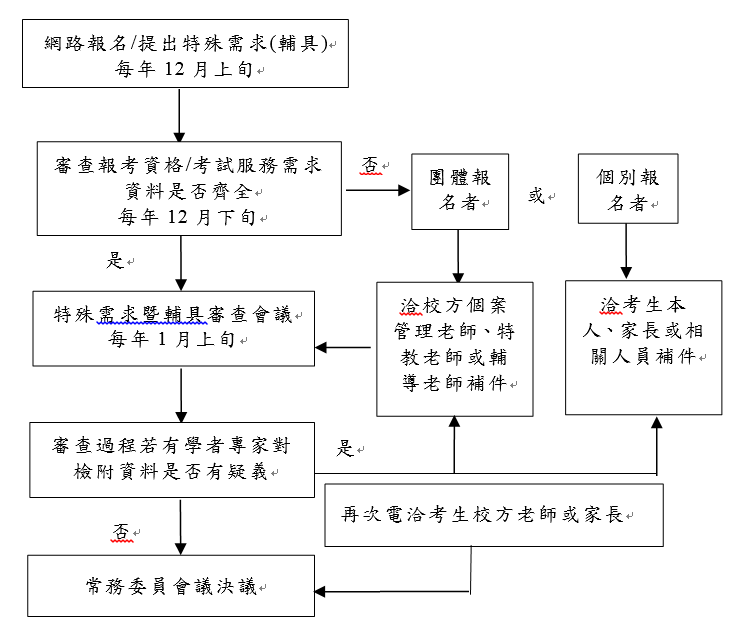 身障甄試審查考生特殊需求服務(輔具)流程資料來源：教育部於本院詢問時所提供之書面說明資料。國中教育會考申請對象及流程：依據108年會考簡章（六）報名注意事項3.申請特殊應考服務注意事項規定：（1）考區試務會依「身心障礙學生考試服務辦法」之規定，提供身心障礙學生考試服務。（2）凡領有身心障礙證明（手冊）者、經各級主管機關特殊教育學生鑑定及就學輔導會鑑定為身心障礙學生，或其他因重大傷病嚴重影響應試者，得申請特殊應考服務（3）申請特殊應考服務應於報名時檢附應考服務申請表及相關證明文件。（4）領有身心障礙證明（手冊）或經各級主管機關特殊教育學生鑑定及就學輔導會鑑定為聽覺障礙之考生，無論聽障等級，得免參加英語（聽力）考試。考生可填寫應考服務申請表申請免參加英語（聽力）考試。依108年會考服務申請表之身分證明文件規定，考生得擇一提供以下文件：鑑輔會證明、身心障礙證明（手冊）、重大傷病證明核定通知函及診斷證明。故已提供身心障礙證明（手冊）者，則不用再提供診斷證明。審查程序：依據國民小學及國民中學學生成績評量準則第14條規定略以：「為瞭解並確保國民中學學生學力品質，應由教育部會同直轄市、縣（市）政府辦理會考……、教育會考考區試務工作，由考區所在地之直轄市、縣（市）政府辦理……」，故各考區試務工作係屬各地方政府權責。又依108年會考簡章（六）報名注意事項3.申請特殊應考服務注意事項規定：（5）考區試務會應邀集身心障礙相關領域之學者專家、特殊教育相關專業人員及其他相關人員組成審查小組審查考生之特殊應考服務需求，並於審查後通知考生審查結果。各類全國性入學考試辦理延長考試時間考試服務情形學科能力測驗及指定科目考試辦理依據：提供身心障礙及重大傷病考生得以申請「延長作答時間20分鐘」之應考服務，係根據身心障礙學生考試服務辦法第5條及第6條第1項第1款規定辦理。延長考試時間訂定部分，考量測驗的性質（一定的時間內作答評量）、考生的生理需求（如學測各節長度較長，若應試時間太長，考生身心恐無法負荷）、考試時間試務安排、以及考量試務日程時程與後續招生作業日期連動關係，訂定針對不同考試特性而有不同延長時間方式。目前英語聽力測驗係延長各題間之作答時間；學測多為選擇題，提供延長20分鐘時間；指考有別於其他入學考試，有較多非選擇題需由考生逐題書寫，故延長30至50分鐘時間。延長考試時間之訂定，係徵詢專家學者、高中教學現場並衡量各項考試特性所訂定。針對指考有別於其他入學考試之作法，係考量指考為年度最後一項考生升讀一般大學之入學考試，分數採百分制，且因有較多非選擇題需書寫；故承襲以往聯考制度，考試科目為全選擇題者，以延長30分鐘為原則，考試科目為非選擇題者，最多可延長至50分鐘。在試務處理部分，因指考每節考試間之休息時間為50分鐘，延長30分鐘時，監試人員尚有20分鐘時間處理相關試務；若屬延長50分鐘者，就需調整次節之考試時間（經審定為當節「延長應考時間」之考生，其該科之考試時間＝一般考生之考試時間80分鐘＋延長時間；至多可「延長應考時間」50分鐘），並另訂有身心障礙及重大傷病考生試場（順延考試時間）考試日程表，供考生及監試試務運作據以遵循。關於106至108年是否有考生申請調整簡章訂定延長時間之案例，大考中心並未接獲針對簡章訂定延長時間調整之申訴或陳情，僅接獲未通過簡章規定之延長時間審查而提出複審或申訴。未來調整方向：各項考試不同之延長時間，主要考慮諸多實務限制後的折衷結果。最大的限制在於特殊考生與一般考生必須在同一個考試分區（學校），每科都同一時間開始，使用相近的試卷，又搭配在同一的試務系統（點卷、領卷、收卷、回送大考中心）之下運作的結果。目前學測延長20分鐘從實務觀點而言，恐已達最大化。日後如須增加時間，一定會改變目前統一作業流程，須有充分評估。至有關延長考試時間之檢討，近年曾召開相關會議，徵詢專家學者、高中教學現場並衡量各項考試特性之不同面相蒐集資訊；並於108年專案委託再次研究相關議題。各類升學考試如須比照因應，就不能依照現行的試務模式進行，必須有大幅度改變，恐需重新審試特殊考生是否可報考一般生升學考試（與一般生考試同步進行）等議題，並評估下列可能影響：需在監試作業上另訂定較嚴密的專責獨立管理，以避免題目洩漏風險。需評估另舉辦考試分時間、場地須能就近提供醫療、飲食服務。為兼顧試題內容與特殊考生不同需求，恐需研議分題本施測等措施之可行性。加強提供身障學生高中日常學習的特殊措施與輔具，並進一步評估，在避免舞弊風險、不增加試務負擔（提高報名費、避免一次性設備採購等）的情況下，評估相關輔具可以直接用於統一入學考試試務等相關配套措施。申請延長考試時間服務審查情形：學測：106至108年度學測申請延長考試時間服務審查情形資料來源：教育部於本院詢問時所提供之書面說明資料。指考：106至108年度指考申請延長考試時間服務審查情形資料來源：教育部於本院詢問時所提供之書面說明資料。審查不通過的原因分為「未提供簡章規定之申請相關文件」及「障礙情況未達委員審定標準」；其中，障礙情況未達委員審定標準之情形，說明如下：視覺障礙類：包括矯正後視力未達可提供應考服務之等級；或障礙手冊與診斷證明書之障礙等級不同；或診斷證明書中未敘明病情；或經判斷障礙等級或病情未達須提供服務之程度。肢體障礙類：包括量化數據不足判斷，如未提供書寫速度評估；或量化數據未達可提供服務之標準，如書寫速度正常；或經判斷障礙等級或病情未達須提供服務之程度；或經判斷障礙等級或病情情況可提供其他協助替代；或在校學習紀錄表中未記載於學校使用所申請之相對應服務。其他障礙類：包括在校學習紀錄表中未記載於學校使用所申請之相對應服務；或提供之教育鑑定證明未書明所需之應考相關服務，難以判斷所需服務需求等；或經判斷障礙等級或病情未達須提供服務之需求。四技二專及二技統一入學測驗辦理依據：因四技二專統測為全國性升學考試，屬競爭型考試，考試科目有國文、英文、數學、專業科目（一）和專業科目（二），共7個節次，於2天內辦理考試，須整體評估並權衡考生作答、休息時間及試務可行性，依循既有作法延長考試時間為20分鐘。每年召開簡章諮詢會議，討論考試相關事宜。統測各節考試時間80至100分鐘，各節次間休息時間為50至90分鐘，「考生申請應考服務最長延長20分鐘之規定」係權衡考生作答、休息時間及試務可行性。106至108學年度辦理統測期間，並未接獲考生申請調整可延長考試時間之案例，考後亦無考生針對考試時間提出申訴。申請延長考試時間服務審查情形：四技二專：106年至108年四技二專申請延長考試時間服務審查情形單位：人數資料來源：教育部於本院詢問時所提供之書面說明資料。二技：106年至108年四技二專申請延長考試時間服務審查情形資料來源：教育部於本院詢問時所提供之書面說明資料。身心障礙學生升學大專校院甄試辦理依據：依據身心障礙學生考試服務辦法第5條及第6條第1項第1款規定辦理。身障甄試延長時間係參照過往聯考、現行學測、指考等大規模入學考試訂定，載明於身障甄試當學年度簡章。延長考試時間屬特殊需求，爰其審定係由前揭身心障礙相關領域之專家學者組成審查小組。身障甄試各節考試時間開始前5分鐘設有預備鈴，預備鈴響考生即可入場準備，各節次考試時間皆為90分鐘，各節次間的休息時間為40分鐘、中午休息時間為80分鐘。於考量考生體力、休息時間、作答題型、題數及試務安排等，至多通過申請考試時間延長20分鐘，延長者不順延下節次考試開始時間。基於考生皆為身心障礙者，針對「題型」（皆為選擇題，非畫卡，為A3答案卷於各題號旁之ABCD選項勾選答案）、「題數」（20至40題）、「題目描述長度」、「圖表」（減少或移除）等業經調整。對於仍有學科考試時間延長20分鐘之需求者，甄試就考生主障礙外是否有伴隨其他障礙、障礙等級（輕、中、重、極重度）、是否於校内有調整考試服務、其餘全國性考試（英聽、學測、統測）是否亦有調整等作為審查依據。申請延長考試時間服務審查情形：106學年度至108學年度申請延長考試時間審查及申覆情形如下表：106年至108年身心障礙學生升學大專校院甄試申請延長考試時間件數情形單位：件數；百分比資料來源：教育部於本院座談時所提供之書面說明資料。不同意考試時間延長20分鐘的原因，多在於並未有伴隨其他障礙、考試題型均為選擇題或無具體明確之理由。複審未過者僅有107學年度的1名學習障礙考生，身障甄試特殊需求暨輔具審查委員表示：「該生為書寫障礙，甄試試卷均為選擇題，沒有作文，故不同意」，並查該生107學年度學科能力測驗僅通過國文寫作及英文科延長考試時間20分鐘，爰不同意該生申覆延長考試時間20分鐘請求。106年至108年身心障礙學生升學大專校院甄試申請延長考試時間障別分布情形資料來源：教育部於本院詢問時所提供之書面說明資料。國中教育會考辦理依據：延長作答時間訂定為20分鐘，是通盤考量考生需求、考試時程及監試委員準備試場作業所需時間而訂定。評估監試委員準備試場工作（包含點交該考科試題本袋内物品、處理特殊作答答案卡卷、領取下一考科試題本袋並回試場將試題本及答案卡排放於考生桌面等等）需15至20分鐘；而會考各考科之間的休息時間為40分鐘，當某一試場同時有「申請延長作答20分鐘」及「提早5分鐘入場」之考生，則該試場監試委員僅剩15分鐘可準備試場。在考量監試委員準備試場工作所需時間，及提供考生最大化之作答時間後，故將延長作答時間訂定為20分鐘。會考提供身心障礙及重大傷病考生得以申請「延長作答20分鐘」及「提早5分鐘入場」之應考服務，係根據身心障礙學生考試服務辦法第6條第1項第1款之規定辦理，並如上述通盤考量考生需求、考試時程及監試委員準備試場作業所需時間而訂定，故符合特殊教育法第22條第2項之規定。會考各科試題除數學科包含兩題非選及寫作測驗外，其餘國文、英語、自然及社會題型皆為選擇題，又分別檢視會考延長20分鐘在各科考試之延長時間比率如下表：會考延長20分鐘在各科考試之延長時間比率資料來源：教育部於本院詢問時所提供之書面說明資料。經統計106年至108年會考申請「延長作答時間20分鐘」之考生人數分別為450人、694人及677人，再由考區審查依權責同意符合申請資格者延長作答時間。不分障礙類別，106年699位申請者中通過率為95%、107年677位申請者中通過率為97%、108年685位申請者中通過率為96%，顯見考區提供服務並未有阻卻或排斥之情況。106年至108年國中教育會考各障礙類別之申請延長考試時間人數統計表資料來源：教育部於本院詢問時所提供之書面說明資料。各考區審查結果之考生申請延長20分鐘不通過原因包括但不限於下列幾項：證明文件不充足，無法判定該生需要延長時間服務。行動不便學生安排於一樓試場或其他特殊，不需延長者。所需應考服務非障礙所需項目（已提供特殊或少人試場）。身心障礙考生申請各類考試之各項考試服務相關申訴、陳情或爭訟事項及處理情形學科能力測驗及指定科目考試該中心於簡章中明定應考服務相關流程，根據109年度簡章，對申請身心障礙及重大傷病應試服務考生，若申請一般項目或輔具項目經審定安排於一般試場者，可於網上查詢結果；若申請一般項目或輔具項目經審定編入特殊試場者，或申請特殊項目者，審定後會寄發審查結果通知。考生若對審查結果有疑義，可於規定時間內提出複審，該中心將指定3位複審委員個別審查，寄發複審結果。考生如仍有疑義，可依簡章規定提出申訴，該中心依申訴行政程序處理。106至108年各項考試應考服務相關申訴、陳情或爭訟事項及處理結果詳下表。106至108年大考中心辦理應考服務相關申訴、陳情事項及處理結果資料來源：大考中心於本院座談時所提供之書面說明資料。四技二專及二技統一入學測驗106至108學年度統測，僅於106學年度曾接獲1起考生陳情案件，其緣由及處理說明如下：緣由：考量該名設計群考生身心狀況，經審查會議決議，同意陳生考生家長於考試期間進入試場協助考生生理需求，並由監試人員依考生意思表達取用作答用色筆等文具、固定尺規，惟考量維護考生權益及試務作業，考生考試期間全程錄影，拍攝考生作答範圍為主，避免直接拍攝考生臉部，且需經考生或法定代理人同意後始得執行。該中心於接獲考生家長錄影同意書後，次日接獲考生陳情反對錄影等事項。處理方式：向考生家長說明本案處理經過，並告知如考生家長不同意錄影將尊重其意願，當日亦無錄影。該中心及試務單位皆派員了解該名考生身心狀況及參加其他考試應考情形。考量考生身心狀況，洽聘具相關背景的監試人員協助監試、試務作業。身心障礙學生升學大專校院甄試106學年度至108學年度身障甄試考生申覆內容及處理結果資料來源：教育部。國中教育會考106年至108年國中教育會考身心障礙及重大傷病考生申訴案共計2件，分述如下：案件一：107年會考彰化考區考生來函申訴准予使用兩種試題本應試。後續處理情形則依據107年3月28日107國中教育會考全國試務會於第3次委員會暨總幹事聯席會議決議略以：同意該生於107年國中教育會考以「NVDA試題本電子檔」搭配現行「放大試題本」，並以NVDA試題本電子檔計分之應考服務申請辦理。案件二：108年會考竹苗考區考生申訴已有申請數學科延長20分鐘應考，但監考老師提早收卷。後續處理情形則依據108年5月28日108年國中教育會考全國試務會申訴及緊急事件處理會議決議略以：該名考生數學科成績異動為：選擇題（應作答時間/已作答時間）乘以答對題數（無條件進位），至非選擇題則以非選擇題總分加一級分計算。身心障礙學生升學大專校院甄試辦理情形辦理緣起及依據身障甄試制度發展沿革為考量身心障礙學生的學習條件較為不利，於52年頒訂「盲聾學生升學大專校院保送制度」，57年修正為「盲聾學生升學大專校院甄選制度」（原係專為「盲障及聾障」學生辦理之考試），73年修正為「盲聾障學生升學大專校院甄試辦法」，86學年度起，擴大納入「腦性麻痺」障別，89學年度起，再擴及特殊教育法所規定之「其他障礙」類別以示公平；90學年度「自閉症」單獨分類，100學年度「學習障礙」單獨分類，102學年度起由國立中央大學接辦，並分為視覺障礙、聽覺障礙、腦性麻痺、自閉症、學習障礙及其他障礙等6類招生，希望能為身心障礙學生提供升學大專校院機會。甄試委由承辦學校（102學年度起由國立中央大學承辦）編列每學年度試務經費預算，預算內容涵蓋人事費、總試務中心及各考區業務費、設備費及行政管理費等。依據教育部補（捐）助及委辦經費核撥結報作業要點，與委辦學校簽訂專案契約書，再由委辦學校向各考區學辦簽訂試務工作專案協議書，確認雙方權利義務及經費撥付，經費執行皆達總金額90%以上。辦理身障甄試相關人力及資源委請承辦學校及考區學校聘任及採購。身障甄試106至108學年度獲教育部補(捐)助款預算編列及經費執行情形如下表（單位：新臺幣）：106至108學年度身障甄試獲教育部補(捐)助款預算編列及經費執行情形資料來源：教育部於本院詢問時所提供之書面說明資料。招生名額及錄取情形101至108學年度身障甄試招生、錄取及放棄情形如下表：101至108學年度身障甄試招生、錄取及放棄情形資料來源：整理自教育部於本院詢問時所提供之書面說明資料。106至108學年度身障甄試各障別招生及報名情形如下表：106至108學年度身障甄試各障別招生及報名情形資料來源：教育部於本院詢問時所提供之書面說明資料。相關爭議招生系所不足、不均問題：依據身心障礙學生升學輔導辦法，身障甄試各大專校院所提供名額為外加名額，為鼓勵學校提供多元適性科系，教育部透過下列方式請大專校院開缺：補助學校招收身心障礙甄試學生每人2萬元。依「教育部補助大專校院輔導身心障礙學生實施要點」補助大專校院資源教室經常門及資本門經費。提供學校身心障礙學生必要之教育輔助器材及相關支持服務。依「特殊教育學生獎補助辦法」按學生學業成績提供獎學金及補助金。依據「教育部改善無障礙校園環境補助原則」補助大專校院無障礙校園環境之經費。試題鑑別度不足問題：教育部自102學年度委請大考中心及統測中心辦理命題事宜。惟考量身障甄試各障礙類別屬性不同，命題題型一律為單選題，題數為20、25或40題，題目須適於轉製點字試題及報讀CD，並避免用圖形（表），國文科命題避免「同音異義」、「形音義」、「注音」之考題等，故無刪題或刪圖的措施，但仍要求命題委員於命題時仍須具有鑑別度。另身障甄試招生分為6大障礙類別，各障礙類別招生名額係獨立不流用，於分發時，按同障別考生總成績高低及志願順序分發。考場過少問題：101學年度：前委請淡江大學擔任北部考區、國立彰化師範大學擔任中部考區、國立高雄師範大學擔任南部考區。102學年度：教育部於101年7月24日訂定發布身心障礙學生考試服務辦法第6條第4點提供特殊試場之規定，一般試場考生人數不得超過三十人，爰於102學年度增設國立臺灣師範大學擔任北部（二）考區。104學年度：因北部考生人數逐年增加，於104學年度增設致理科技大學擔任北部（三）考區。108學年度：增設國立臺北教育大學擔任北部(四)考區。109學年度：考量花東地區考生應試不易，將於109學年度增設國立東華大學擔任東部考區。至109學年度，身障甄試已有7考區。座談重點摘要本案於108年10月9日邀請臺灣障礙者權益促進會劉俊麟理事長、中華民國視覺障礙者家長協會王晴紋副理事長、中央研究院孫嘉梁研究學者等學生、家長及非政府組織代表，以及教育部鄭乃文司長、大考中心鄭中平副主任等相關主管及承辦人員到院座談，綜整歸納與會代表發言內容，摘錄重點及相關建議如下：延長考試時間方面沒有一種考試方式，對於所有考生是絕對公平的。因此，公平性不該成為試務單位拒絕對於障礙考生提供適當合理調整的理由。我們應該在意的是：這些調整是否能夠讓障礙考生在應考過程中「盡量」展現自己的能力。另一方面，一份好的試題，不應該產生考生來不及作答完畢的情形（會就會，不會就不會）。隨著各項考試試題水準的提升，「公平性」更不應該成為不給障礙考生足夠作答時間的藉口。所有身心障礙考生均給予相同長度的應試時間，顯然仍是齊頭式的平等，而非立足點上的平等。為何不能仿效國際知名的教育測驗機構（如ETS, Education Testing Service）的作法，根據專業醫事人員對於考生障礙程度所做的評估，給予每位身心障礙考生合理的應試時間（以及考試環境），而真正地達成國家考試的公平性？肌肉萎縮症學生的考試及讀書策略因受考試限制的影響，因此他們手寫不會停下來，會邊寫邊想，之所以完成時間跟別人差不多，是因為他們想辦法克服時間不夠的問題，這可能是數學可以克服，但仍有無法克服的科目就是作文，只能寫得很精簡，因時間不夠僅能常拿3級分無法以自己的思考完成這個答案。因為考試影響其學習表現，是嚴重違反教育意義，教育應該給他們能夠表現學習的成果。我是脊髓型肌肉萎縮症者，隨著時間手寫會沒力氣，尤其數學需要很大量運算，考試時間卻僅延長20分鐘。我會需要2小時至3小時的延長時間，就我的書寫狀況評估我需要多少時間。但就目前僅延長20分鐘的限制，我會盡量在規定時間完成，應付無彈性的考試時間。模擬考數學、國文寫作和自然科延長時間，對考試幫助非常大。美國及英國大考相關規定都有較大彈性，臺灣學測僅限20分鐘，顯然不符合需求。如果未來大考中心根據平時的評量方式提供考生應考的特殊需求，則需改善平時學校測驗只延長20分鐘及配套措施不足之問題。我的孩子是重度視覺障礙，需要點字試題，但是點字試題比起目視速度相對慢許多，且點字試題篇幅長，僅延長20分鐘是不足的。大考中心目前策略是透過刪題以解決延長時間不足的問題，但刪題的標準為何？不得而知。且國外類似學力測驗，試題都是相同的，且法律有規定調整或延長時間及服務，皆需要進行評估，基本上沒有時間限制，會就會，不會就不會。且低視能學生彼此狀況差異太大，僅提供一種試題無法適用所有學生，目前大考中心僅針對特殊狀況才能5科延長。請大考中心審查委員試著拿掉近視或老花眼鏡（如果有的話），比照學測考程做完所有學測考題，再思考哪些同學可以延長全科，哪些同學只能延長國文、英文兩科，這項差別待遇的考場服務盲點即使是輕度視覺障礙的同學，面對學測大量閱讀的題型仍較一般學生吃力許多，平常各科的學習更是如此，不論板書、看影片或是大量閱讀均是負擔。但目前審查方向卻傾向於只提供英文、國文兩科延長20分鐘，除非伴隨眼顫或視野缺損等顯著問題，方有可能延長5科。在僅延長20分鐘的情況下，面對社會、自然同樣需要大量閱讀的題型，何以不提供延長時間？故建議應多方參酌校內考場服務實情及教師客觀建議，給予適切的延長時間服務，避免受限於閱讀速度與過短的作答時間，讓輕度弱視同學無法發揮真正的實力。依據特殊教育法等相關規定，皆未明文規定考試延長時間僅限於20分鐘，則20分鐘的延長限制之法源依據為何？目前使用相關輔具擴視機，每一試題，皆必須切換鏡頭，都要重新調整焦距，將花費許多時間調整機器。又目前考試時間約在90至120分鐘間，視力狀況卻無法在一段時間連續作答每一題，造成眼睛強烈疲勞。依據研究，美國由各州自訂調整規範，並非全國統一，不限於20分鐘，而是透過檢視每個學生身心障礙程度，給予不同延長時間。點字試卷方面目前大考中心針對大考提供的點字試卷都以删減題目數量，加上删減有圖形的試題，來因應視覺障礙生可能應考時間不足，還有製作觸覺圖的困難問題。但此種因應方式是否適當？需要進一步討論。且題目删減勢必影響配分比重，不見得公平。又考試影響教學，將導致學校教學忽略需要圖形理解的相關科目和內容。低視能學生的放大試卷沒有刪減題目及題型，且一般低視能學生只提供英文、國文兩科延長20分鐘。不知如此規定的依據為何？因為低視能學生的視力狀況差異極大，應該思考更個別化的考試配套措施。放大試卷的圖片也有不易辨識的問題。建議由視覺障礙相關教師、專家學者及學生、學生家長等，組成團隊進一步研擬適合的視覺障礙生應考措施。學測題型圖題、圖表題有增加的趨勢，不利視覺障礙生作答；且重新配分後每一題配分比例均提高，不符合比例原則。目前學測社會科考題多因應命題趨勢以圖表、數據判斷為大宗，此命題方向對視覺障礙學生而言實屬不利。有些圖題或相片判讀題因無法製圖（如等高線圖、地表景觀、航照圖等）；或是過於繁雜的表格需要來回查找、比對數據，是本質上不利重度視覺障礙生作答的題型。上述題型多以删題免予作答，再重新配分作處理，導致本來一題2分的題目配分更高。此外，弱視學生在視圖作答時，也常因圖片清晰度、色彩、對比度不足的情況下難以辨認。建請入闈命題的教師是否可增加視覺障礙專業教師，對於圖題的增刪、題幹文字及如何改用文字描述圖片、表格就可避免大量删題等，考量視覺障礙生學習特質給予建議，使命題精神更符合公平正義原則。視覺障礙學生並不是不會作答而是現實環境下造成無法作答，形成考試不公平情形。另外，也有題目行距不足、圖片顏色僅黑、灰呈現對比不足、盲用電腦無法自動換行等問題。替代性考場方面單獨試場的設置值得肯定，目前學測亦可讓家長在試場門口協助。目前身心障礙考生被集中到部分考場，尚須克服距離及環境的問題，未來建議朝向原校考試或戶籍地學校就近考試，可透過彌封試卷解決相關問題。對我而言，若在集中式特殊考場應試將全部零分，且可能發生恐慌，身心狀況退步，惟有在經過長期練習的地點才能發揮實力。最近申請英聽特殊考場，感謝醫師及特殊教育老師提供說明，也感恩大考中心給予彈性，允許在原校模擬考地點應試。然而因為監考老師的位置無法達成共識，仍無法考10月19日即將舉行的英聽，也讓學測、指考之路困難重重，長期的努力卻因最後一哩路而可能無法達成，非常可惜。在其他國家，集中特殊試場以外的「替代性地點」為選項之一。以英國的普通中等教育證書（GCSE）為例，英國資格認證聯合委員會（Joint Council for Qualifications）公布之《試務安排準則》（Instructions for Conducting Examinations）5.15節「替代性地點」（alternative site）中，情緒障礙者可於家裡或公共場所應考，適用於選擇性緘默合併社交焦慮者。其他障礙類別其實也非常需要。口述代筆方面目前大型考試的口述作答仍處於錄音代謄階段，但是以美國律師甄試為例，考試時透過口述代筆的方式，並有雙螢幕分別呈現試題及試卷，現場同步聽打，使學生瞭解作答情形，可供我國借鏡。我曾考過學測、身心障礙學生升學大專校院甄試、專門職業及技術人員高等考試社會工作師考試。有關國文作文的部分，以前在國中考作文的時候，因為我打字速度太慢，無法在延長考試時間之內寫完一篇完整的文章，因此採由我口述、教師協助代筆。但我在考學測的時候，大考中心強硬要求我錄音作答，必須一次講到底，且不能修改內容，所以我當時作文僅得到B+，與我平時在學校考試成績多得A+的情況不同，由於我當時的國文為13級分，但因為作文拉下分數，後來才以身障甄試考上臺大，因為只有選擇題。身心障礙學生升學大專校院甄試方面身障甄試原先是要解決個別化的問題，但卻演變試題未具鑑別度，過於簡單，形同放水，且大部分科系不開放名額。身障甄試題目難易度不穩定。且名額可能每年開缺狀況不同，造成考試很大不確定性，考生無法準備，造成不確定感及恐懼。身障甄試，學校科系指稱收受身心障礙學生有其困難，因此不開缺或名額稀少，但是如果身心障礙考生透過指定科目考試，仍可考取，學校並不能拒絕，顯然其理由不足為採。究竟協助身心障礙者進入大學的用意為何？是否使這些身心障礙學生得到適性教育的機會，還是說一味要求公平？公平是假議題，從來就沒有公平的問題，目前現行做法都是不公平。在身障甄試當中，我是被分到其他類，相當競爭且名額少、不確定性高，尤其部分學校科系覺得該類是未爆彈很難處理。該甄試形同施捨，題目鑑別度不足，亦無法寫作文，甄試反向操作讓我們沒有這種機會呈現我們的學習成果及表現。該甄試提供名額太少，且部分組別缺額卻無法流用，學生亦無法考取志願科系，無法適性適所。身障甄試題目難易度不穩定。且名額可能每年開缺狀況不同，造成考試很大不確定性，考生無法準備，造成不確定感及恐懼。身障甄試，通常對於延長時間服務的申請不予通過；另該甄試開放科系名額有限，以國樂系為例，名額僅有1名。如果檢視過去身障甄試視覺障礙組成績分布情況，可發現數學及英文科目成績與其他科目落差相當大，視覺障礙學生因其視力程度不同，無法完成作答而導致這種結果。申請考試服務方面大考中心特別要求學生提出醫師證明顯不合理，最瞭解的是為學生訂定個別化教育計畫的特殊教育老師而非醫師，醫師亦認為其不適合開立證明。建議大考中心應參考的是特殊教育老師的意見。學測醫療診斷證明書能否在暑假前提供下載，以利掛號就診開立？取得醫生診斷證明需使用大考中心每年規定的醫療診斷證明書表格，但表格通常在每年8月中才公布，但9月初就要完成報名及身障考場服務的申請，家長若無提前2至3個月前掛號，可能無法掛號到原本主治醫師，開立醫療診斷證明書。視覺障礙學生其實大多有固定就診的醫師，若臨時找其他醫師，可能無法確實掌握學生各類狀況，如視野缺損、眼球震顫、斜視等問題，如此可能低估學生閱讀能力的情況下，導致無法申請到全科延長考試時間，對學生應試十分不利。部分視覺障礙生，因能看到左上角，被大考中心認為無須提供延長時間，僅由醫師決定學生應考需求實在太不公平，且學生明明領有重度身心障礙手冊，卻還要提醫師證明，醫師並非學校特殊教育老師瞭解學生的應考需求，提交醫師證明的必要性為何，應再審慎考量。大型入學考試多以學校個別化教育計畫為依據，但學校因為配合大考，也多以延長20分鐘為限。身心障礙程度可能隨著年紀增長有所變化，是否考量身心障礙程度變化時，應重新評估而非同一教育階段延續適用？國外經驗托福、GRE等留學考試對於test taker with disabilities的報名程序較為繁瑣，必須以郵寄紙本方式向位於美國的考試單位教育測驗基金會總部報名，需要較長的時間處理（因為要根據所附的醫療證明，來提供合理的考試條件給每一位考生），我以email來回交涉約一年，他們的作業效率很慢（有時會讓我心急而失去鬥志，尤其考英文能力對我來說本來就沒把握而想逃避），但是允許我對於他們的決定有上訴的機會：原先核定給我的考試時間是一般人的1.5倍，但我的要求是2倍，最後如我所願。College Board（相當於美國的大考中心）提供身心障礙考生延長時間視個別狀況有三個選項：（1）延長50%；（2）延長一倍；（3）延長一倍以上。若通過允許延長時間，就會自動給予中間休息。審查的依據之一，是限制時間和不限制時間，兩種情況下成績的差異。The Joint Council for Qualifications（相當於英國的大考中心）提供身心障礙考生延長時間視個別狀況有三個選項：（1）延長25%；（2）延長26%至50%；（3）延長50%以上。例如：一位全盲考生除點字等輔具，另允許延長考試時間50%；一位失讀症考生允許延長考試時間50%。諮詢重點摘要本案於108年10月24日及同年12月4日舉辦2場諮詢會議，邀請臺北市立建國高級中學周宜璟資源教師、國民及學前教育署視覺障礙服務中心黃靜玲巡迴輔導教師、全國教師工會總聯合會「視覺障礙者整體重建服務計畫」	謝曼莉主持人、國立臺北大學社會學系張恒豪教授、人權公約監督聯盟黃怡碧執行長與會提供諮詢意見，茲將發言重點摘錄如下：臺北市立建國高級中學周宜璟資源教師目前大學入學管道對於身心障礙學生仍然有限，多透過特殊選才管道方式嘗試，但目前僅有國立交通大學特殊選才招生開放身心障礙學生申請。建議個人申請可以比照原住民或離島學生提供身心障礙學生外加名額。學習障礙學生雖然可以申請試題報讀，但卻與視覺障礙學生使用NVDA軟體及刪題後的版本，反而造成考試不公平。針對圖表題，學校內部係由資源教師轉檔修題，透過文字描述、立體圖形等方式協助視覺障礙學生辨讀。目前針對於寫作速度的鑑定並無統一標準，醫院亦無提供寫作速度評估測驗，可能形成漏洞。校內則以測試考試時間內學生答題率及正確率進行相關評估。身障甄試早期係由各大學輪流辦理出題，造成試題難易度不一，目前則由國立中央大學負責承辦，並由大考中心出題，題數少、配分高，也無圖形，演變成學生無須練習辨圖。目前亦只有北、中、南3個考場，未來則將增加東部考場。在校內辦理考試服務相當細緻，考前一週會先請命題教師提供圖表，由助理員製圖、資源教師負責點字。建議設置特殊考場或原校考場，可以解決輔具問題，但亦須考量不是每校的特殊考場運作良好，或許也可以朝宿舍方向解決考試公平性問題。本校有三分之一採個人申請、三分之一採身心障礙甄試、三分之一採指考方式。身心障礙甄試因為缺額很少，學校不見得適合學生，入學後不一定能夠適應。過往因為考試不考圖形題，部分學生無法適應摸圖，建議未來如修改題型，大考中心應充分預告，讓學生有準備時間。學習障礙學生目前所使用的報讀軟體與視覺障礙學生相同，但似乎未能完全切合學習障礙學生需求，建議主管機關應積極瞭解學生個別需求。國民及學前教育署視覺障礙服務中心黃靜玲巡迴輔導教師以日本為例，日本大學入學考試係根據考生個別需求進行調整，提供大學入學考試約1.5倍的延長時間，但仍於同一天內考完，且一樣程度的試題，但調整到他們可順利應試的最大協助。我曾進入大考中心協助轉譯點字卷，需考慮如何表達，因為時間因素，可能無時間進行命題調整，需視轉譯教師或人員之品質而定。命題教師應納入相關視覺障礙特殊教育老師，對於視覺障礙學生考試的公平度會有幫助，全盲考生在學校的教學下也有學摸圖。大考中心或可提供提前測驗模擬方式協助考生適應訓練及測試。即便目前大考中心有提供放大字體服務，但是隨著考試時間一長，視覺障礙學生的眼睛已然疲勞。建議提供輔具調整（如：平板），可依據視覺敏感度放大或縮小，協助視覺障礙學生應試數學時，可以用看的而非用聽的。目前礙於考試時間及輔具的限制，反而剝奪學生能力發展，實不符教育目的。目前教材圖形類型多元，但大考中心僅提供熱影，恐無法確實呈現具體圖形，並與實際教學所使用的圖形呈現方式不同，建議未來大考中心能提供相關考題例示及規範。全國教師工會總聯合會謝曼莉主持人公約最重要的精神，是要排除身心障礙學生生理機能上的障礙，協助其能力符合學生的角色。但目前有些學校多依據大考中心規定提供考試服務，造成考試領導教學，學生無法充分學習。例如延長考試時間的限制，係大考中心認為會影響下一考科，但是考試時間的不足造成無法完成答題，又考試刪題造成留下題數加重計分甚有學生說「刪掉的我會，留下來的我不會」，時間不足和刪題的問題造成的結果能說是考生的能力不足嗎？ 有沒有可能針對要刪掉的題目提供另一題？目前大考中心針對視覺障礙學生採取刪題方式，卻是因為考試時間不足及題目轉換困難的因素，而非考慮如何充分評量學生的能力。以美國為例，美國提供套房式的單獨考場，設置床位及洗手間，避免洩題的風險，爰建議大考中心應考量設置單獨考場、原校考場。現行延長考試時間的限制，並沒有將身心障礙考生的生理障礙特性考量進去，如此無法鑑別身心障礙考生的能力。目前身心障礙學生如要多元入學仍需具有學測成績，建議可有類似繁星計畫模式，以解決現「身心障礙學生升學大學甄試」大學開出系所和名額不足問題。但同時要解決學測考試服務及刪題的問題。視覺障礙學生在教育學習上較需投注相當人力協助進行視覺訊息傳遞和文字轉譯例如充足助理員的人力設置，目的在讓視覺障礙學生可以掌握訊息學習判斷和獨立閱讀，學得知識後提供無障礙的考試服務測驗評量出能力，不要因為考試服務的問題扼殺了過去學習上的努力。大考中心應加強與高中特殊教育老師的對話，身心障礙學生應考服務個別需求不同，在教學現場的老師都有克服障礙的技巧可供大考中心參考。國立臺北大學社會學系張恒豪教授所謂合理調整，就聯合國身心障礙者權利公約的定義是：根據具體需要，於不造成不合比例或過度負擔（undue burden）之情況下，進行必要及適當之修改（modifications）與調整（adjustments），以確保身心障礙者在與其他人平等基礎上享有或行使所有人權及基本自由。身心障礙者權利公約制定合理調整的責任，並且將此概念擴展超越勞雇（傳統上在國內法的法律次序），納入了包含教育、就業、個人的自由和安全、取得正義。拒絕合理調整被強調為歧視，對立於人權責任。每個責任承擔者的特性都必須依每個案例而考量。很重要的考量很可能是，去決定調整是否對於責任承擔者是合理的。合理調整本身已經納入了「資源限制的敏感性」的要素，合理性的概念及過度困難，透過經濟、社會權利逐步實現的語言，加乘了這種限制，目前已經弱化了這個概念。依據第2號一般性意見書第25點、第26點，提供合理調整的義務是「從現在起」的，實現無障礙（可及性）則還需要考慮和消除「事前的，已經存在的」有障礙環境、設施和服務。越是缺乏無障礙（可及性）的環境，則提供合理調整就越重要。因此，合理調整是超越形式平等，當可及性做得越好，就越不需要合理調整。合理調整是針對個人，無障礙（可及性）是針對群體。因此，延長考試時間及休息時間需視個人情況。因為合理調整不是毫無限制，需要個別細緻討論，較佳的做法是在大型考試能否跟考生在校內考試進行對應。如何定義「合理」？在不同場域由誰承擔？國內還沒有明確的定義，有待相關單位儘速訂定臺灣的合理調整規範。合理調整應該針對個人，而不是一體適用，因此固定延長考試時間應該可以考量修正增加彈性。合理應該有一定限制，應該設計國內的執行方式與原則。英國有一判例為Justin Burke v The College of Law，涉及考試機關對於多發性硬化症患者參加律師考試，究竟考試單位負有何種合理調整義務。原告Burk考前與考試單位商議調整措施，包括考試時間、地點與設備。考試單位允許其延長60%的時間，但短於原告所期待；並允許為原告在其住家所在地Brighton另借用YMCA場地考試，使其無須親自到位於Guildford的考場，減輕舟車勞頓對原告的負擔，此外可以手寫或口述由他人繕打作答，亦可自行使用電腦作答，原告因緊張導致容易疲累等問題，考試單位除提供特殊桌椅等設備外，每小時給予15分鐘休息時間，以及延長考試時間因應，並將總考試天數延長，分天考試，以確保不超過兩小時。不過原告未能通過考試，因此起訴主張考試單位未針對其需求提供其合理調整措施，其爭點主要在於延長時間不足，是否違反合理調整義務？法院認為考試單位所提供的考試時間延長、留在住所地應考以及考場設備三者之間互為關連，構成合理調整措施的整體，不能拆開來分別判斷，從上述調整措施內容來看，已充分考量原告之需求，因此法院判決原告敗訴。現有的視覺障礙生考試的合理調整，如托福（TOFEL）有2個定義：一、Legal blindness：（1）矯正視力為20/200或更低，或（2）有視野限制，使得視野的最寬部分覆蓋低於20度的角度。二、Low vision：嚴重視力損害，矯正鏡片有部分改善但未完全解決。提供調整方式包含：螢幕放大（Screen magnification）、選擇背景和前景顏色（Selectable background and foreground colors）、點字（Braille）、放大本［試題和答案卷］（Large print）、電腦發音［只有從GRE修正的測驗］（Computer-voiced）、錄音帶或CD錄音（Audiocassette or CD recording）、真人朗讀（Human Reader） 謄寫（Scribe）、點字板（Braille slate and stylus）、柏金式點字打字機（Perkins brailler）、延長一半的考試時間（50% extended time）【p.s. blind 可以申請延長一倍時間】、延長一半的考試時間（50% extended time）【p.s. blind 可以申請延長一倍時間】。雅思（IELTS）需在考試前聯絡考試中心，考卷放大需在3個月前申請，其他需求則在6週前申請。特殊考試安排包含提供放大字體考卷、提供點字考卷（一級點字或二級點字）、批准使用盲人打字機、提供書記員服務、提供單獨專用考場等。拒絕合理調整的前提，是要能證明提供調整會造成「不符比例的負擔」，究竟是否為負擔依各國資源狀態而定，包含國家義務與能力及對平權的承諾。回到臺灣的脈絡，需要探討的是我們需要盡到何種程度的義務，而不是從現在的條件而認為造成不合比例的負擔。試務單位必須要說明無法負擔的理由並提出證明。有關合理調整措施，僅身心障礙者權益保障法第16條第3項有關於舉辦考試應提供適性協助之規定，然而違反該項規定並無法律效果，而違反身心障礙者權益保障法其他歧視禁止之規定，其法律效果僅為行政罰。由於條文內的「多元適性協助」不等於合理調整（即不提供視為歧視）。因此，未來修正應將合理調整納入歧視的定義，應明載不根據障礙者身心狀況提供合理調整即構成歧視。國際審查委員會建議國家依身心障礙者權利公約第2條規定，將合理調整原則納入各項國家法規，並確保法律規定拒絕合理調整即構成歧視，且公私部門均一致適用。國際審查委員會要求國家在 12 個月內，依身心障礙者權利公約第35（2）條規定，公布為執行國際審查委員會在第23（b）及80（c）項提出的建議，所採取的措施。行政院應該依公約審查建議，儘快建構臺灣的合理調整。至於刪圖、刪題是否影響考試公平性，應由該專業出題者認定，必須以平等為原則，能測出學生的一樣的程度（能力）。因此，應由出題者審核題目的更改能否測試考生相同能力。另，修改題目是一種合理調整，但配分的比例並不涉及合理調整，而是公平性之問題。甄試屬於積極平權措施（affirmative action），不被視為歧視，但分障別是否造成差別待遇值得討論。我的意見是如果能在學測上確實作到合理調整，應該要廢除甄試（因為甄試不是以平等為原則的特殊待遇，可以規劃更簡單、公平、不分障別的積極平權措施）；如果短期內無法廢除，應該廢除障別限定。如果現階段仍有困難，則應先增設不分障別選項，提供校系及學生選填。區分障別是過去歷史發展、路徑依賴的結果，並無相關法令依據。讓不同校系選擇想要哪個障別的學生是不合理的，應是由各障別學生自由選擇科系，而不是事先幫這些考生選擇。如果進入科系後不適應，應輔導轉系。如同之前曾經討論身障生不能念體育系，是很奇怪的，因為現在都有帕奧，不應在報名考試時進行限制。如果採行積極平權措施，建議可考慮以繁星計畫的方式，各系所降低入學標準，甄試制度是疊床架屋。不應要求學生提交重複的醫療證明，事實上相關證明與資源教師合作是最合理的，且可以與過去原校考試的方式銜接，亦較明確。與考生協商溝通過程很重要，應該要有相關支持系統，比較能夠找出替代方案並加以解決。人權公約監督聯盟黃怡碧執行長有關資格部分，其他國家如美國、英國及愛爾蘭都不是以身心障礙手冊為準，相關專業人員鑑定報告。例如，愛爾蘭區分兩類申請，一類是依據心理師或醫師的診斷證明；另一類是依據學校教師的評估及認定。愛爾蘭合理調整措施是以例示性規範，如：擴視機及真人報讀。但臺灣的國家考試是列舉式而非例示性。在愛爾蘭，可以根據不同考科時間延長一半到一倍的時間，還是有其他選項 。在相同難度狀況下，可否更改題目，目前沒有相關規定，但在愛爾蘭，學生可以向國家考試委員會（State Examination Commission, SEC），委員會針對考試部分進行協商。身障甄試是歷史遺緒，在身心障礙者權利公約仍是正常發展。高等教育更重視未來的就業發展，積極性差別措施不能在學力程度妥協，必須確保身障甄試的能力必須與一般入學考試相同。但在平等基礎下，減損學力的甄試好像變成是彌補在高中前階段無法提供充分的服務，仍應重視個別化教育計畫及個人化支持體系。愛爾蘭部分比較晚批准身心障礙者權利公約，2017年考試才能拿到畢業證書。提供學生全國性考試書面指引手冊，如何申請調整並且更新，建議應多與學生溝通宣導，並提供相關指引。鑑定前提是在沒有證明的情況下，重要的是教師的評估及意見。如有長期固定障礙的情況，就不應再要求提供醫師證明。也不能要求學生什麼就給什麼，而是落實實質平等。詢問重點摘要本院於108年12月4日詢問教育部林騰蛟常務次長、學生事務及特殊教育司鄭乃文司長、學前及國民教育署王鳳鶯主任秘書，以及大考中心、統測中心、國立臺灣師範大學心理與教育測驗發展中心、國立中央大學等相關主管及承辦人員，茲摘錄詢問重點如下：調查意見：聯合國身心障礙者權利公約（Convention on the Rights of Persons with Disabilities, CRPD）第24條揭示：締約國應確保身心障礙者能夠於不受歧視及與其他人平等基礎上，獲得一般高等教育、職業訓練、成人教育及終身學習。為此目的，締約國應確保向身心障礙者提供合理調整。惟據訴，有身心障礙學生因書寫不便，需要較長的考試作答時間，考試時亦須要較大的作答空間，但目前學校只能統一延長20分鐘，而未依身心障礙學生實際情況延長考試時間，造成需要計算的數學科和自然科，以及國文科和英文科的作文，來不及寫完之情形。究竟各級學校在舉辦校內及升學考試、大考中心在舉辦升學考試時，是否有依循身心障礙者權利公約之規定，提供考生考試上的合理調整？攸關身心障礙學生之權利，爰本院特予立案調查。本案於108年10月9日邀請臺灣障礙者權益促進會劉俊麟理事長、中華民國視覺障礙者家長協會王晴紋副理事長、中央研究院孫嘉梁研究學者等10位學生、家長代表，以及教育部學生事務及特殊教育司鄭乃文司長、大考中心鄭中平副主任等相關主管及承辦人員到院座談。嗣於同年月24日舉辦諮詢會議，邀請臺北市立建國高級中學周宜璟資源教師、國民及學前教育署視覺障礙服務中心黃靜玲巡迴輔導教師、全國教師工會總聯合會「視覺障礙者整體重建服務計畫」	謝曼莉主持人與會提供諮詢意見。嗣本院於108年12月4日邀請國立臺北大學社會學系張恒豪教授、人權公約施行監督聯盟黃怡碧執行長及謝曼莉主持人與會提供諮詢意見，並詢問教育部林騰蛟常務次長、學生事務及特殊教育司鄭乃文司長、學前及國民教育署王鳳鶯主任秘書，以及大考中心、統測中心、國立臺灣師範大學心理與教育測驗發展中心、國立中央大學等相關主管及承辦人員。已調查完畢，茲臚列調查意見如下：聯合國身心障礙者權利公約規範締約國應向身心障礙者提供合理調整；我國身心障礙者權益保障法及特殊教育法等亦明定在考試公平原則下，應提供多元化適性協助，以確保身心障礙者能夠於不受歧視及與其他人平等基礎上，獲得公平應考及一般高等教育機會。每年學科能力測驗、統一入學測驗、指定科目考試等全國性大學入學考試，各簡章中考試服務項目雖提供考生依其生理障礙需求申請延長考試時間，惟學科能力測驗等考試一律以延長20分鐘為限，指定科目考試則以延長50分鐘為限，未依學生身心障礙程度及個別需求差異進行合理調整，然教育部既負有維護我國身心障礙學生教育權益之職責，允宜儘速全盤檢視各試務單位及各級學校辦理入學考試有無確實提供考試之合理調整，避免影響身心障礙學生公平合理應考及接受高等教育機會，以符身心障礙者權益保障法第16條及第30條、特殊教育法第22條規定、身心障礙者權利公約第5條及第24條之意旨。依據聯合國身心障礙者權利公約及我國身心障礙者權益保障法及特殊教育法等相關規定，政府應向身心障礙者提供合理調整，包含在考試公平原則下，提供多元化適性協助，以確保身心障礙者能夠於不受歧視及與其他人平等基礎上，獲得公平應考及一般高等教育機會：身心障礙者權利公約第5條第3項揭示：「為促進平等與消除歧視，締約國應採取一切適當步驟，以確保提供合理調整。」該公約第24條第5項亦規定：「締約國應確保身心障礙者能夠於不受歧視及與其他人平等基礎上，獲得一般高等教育、職業訓練、成人教育及終身學習。為此目的，締約國應確保向身心障礙者提供合理調整。」基此，該公約第2條將「合理調整」（reasonable accommodation）定義為「根據具體需要，於不造成過度或不當負擔之情況下，進行必要及適當之修改與調整，以確保身心障礙者在與其他人平等基礎上享有或行使所有人權及基本自由」。該公約第4號一般性意見更進一步闡述：「……12.融合教育的核心特徵是：……(g)有效轉銜：提供障礙學習者支持，確保其能從學校的學習有效轉銜到職業教育及中學後教育，最終轉銜到工作。學習者的能力和自信得到發展，獲得合理調整，在評量和考試過程中得到平等對待，他們的能力和成果得以在與他人平等的基礎上得到認證。30.合理調整不能『一體適用』，因為有同類型損傷的不同學生所要求的調整措施也可能有所不同。調整措施可以包括：……必須考慮提供非物質性的調整措施，例如給予某個學生延長時間、降低背景噪音（對感官過度敏感）、採用替代評量方法、替代課程等。為確保調整措施能符合學生需求、意願、喜好和選擇，且是教育機構能夠提供的，必須由教育當局和教育提供者、學校單位、身心障礙學生和家長（考慮學生的年齡和能力，適當時邀其家長、照顧者或其他家人）之間進行討論。提供合理調整不能只依據身心障礙者的醫療診斷，而應基於其接受教育所遭遇之社會阻礙的評估結果。」再據我國身心障礙者權益保障法第2條第3項第3款規定：「教育主管機關：為身心障礙者教育權益維護、教育資源與設施均衡配置、專業服務人才之培育等相關權益之規劃、推動及監督等事項。」第16條規定：「身心障礙者之人格及合法權益，應受尊重及保障，對其接受教育、應考、進用、就業、居住、遷徙、醫療等權益，不得有歧視之對待。……公、私立機關（構）、團體、學校與企業公開辦理各類考試，應依身心障礙應考人個別障礙需求，在考試公平原則下，提供多元化適性協助，以保障身心障礙者公平應考機會。」第30條規定：「各級教育主管機關辦理身心障礙者教育及入學考試時，應依其障礙類別、程度、學習及生活需要，提供各項必需之專業人員、特殊教材與各種教育輔助器材、無障礙校園環境、點字讀物及相關教育資源，以符公平合理接受教育之機會與應考條件。」特殊教育法第22條規定：「各級學校及試務單位不得以身心障礙為由，拒絕學生入學或應試。各級學校及試務單位應提供考試適當服務措施，並由各試務單位公告之；其身心障礙學生考試服務辦法，由中央主管機關定之。」教育部依前開規定，訂定身心障礙學生考試服務辦法，該辦法第4條第1項規定：「考試服務之提供，應以達成該項考試目的為原則。各級學校及試務單位應依身心障礙考生障礙類別、程度及需求，提供考試服務。」第5條規定：「考試服務應衡酌考生之考試科目特性、學習優勢管道及個別需求，提供適當之試場服務、輔具服務、試題（卷）調整服務、作答方式調整服務及其他必要之服務。」第6條規定：「前條所定試場服務如下：一、調整考試時間：包括提早入場或延長作答時間。……。」每年辦理學科能力測驗、身心障礙學生升學甄試等全國性大學入學考試，各簡章中考試服務項目雖提供考生依其生理障礙需求申請延長考試時間，卻仍設有限制至多延長20分鐘之規定：按大學法第24條規定第1項規定：「大學招生，應本公平、公正、公開原則單獨或聯合他校辦理；其招生（包括考試）方式、名額、考生身分認定、利益迴避、成績複查、考生申訴處理程序及其他應遵行事項之規定，由大學擬訂，報教育部核定後實施。」同條第2項規定：「大學為辦理招生或聯合招生，得組成大學招生委員會或聯合會，聯合會並就前項事項共同協商擬訂，報教育部核定後實施；大學招生委員會或聯合會，得就考試相關業務，委託學術專業團體或財團法人辦理。」是以，現行我國大學入學考試，主要分別由大考中心接受招聯會委託辦理大學入學考試，包含學測及指考，以及統測中心接受技專校院招生委員會聯合會委託辦理四技二專及二技統測。另依特殊教育法第29條規定：「身心障礙學生完成國民義務教育後之升學輔導辦法，由中央主管機關定之。」身心障礙學生升學輔導辦法第6條規定：「中央主管機關應為完成高級中等學校或專科學校5年制教育之身心障礙學生，每學年辦理1次升學專科以上學校甄試。必要時，得委託學校或有關機關（構）辦理。前項身心障礙學生甄試名額採外加方式辦理，不占主管教育行政機關原核定招生名額。學校依身心障礙學生之特性，辦理單獨招收身心障礙學生考試者，中央主管機關應予以獎助。」爰除一般升學管道之外，政府每年另以外加名額方式委由國立中央大學辦理身障甄試。現行大學入學考試提供考試服務項目如下表33所示，以學測為例，申請特殊項目部分（包含延長考試時間、使用特殊試題、使用特殊作答方式），考生必須繳交「應考服務需求表」、「在校學習紀錄表」及「診斷證明書」，大考中心將成立由身心障礙相關領域之專家、學者與醫療人員組成之審查小組，就各考生之障礙類別、障礙程度、重大傷病情形及繳交資料，以不影響整體考試公平性為原則，分別審定。學測、指考、統測及身障甄試等入學考試提供考試服務項目一覽表資料來源：本院整理自教育部於本院座談時所提供之書面說明資料。以學測為例，可提供延長考試時間審議原則係依考生障礙程度之不同：1.各節延長20分鐘。2.國語文寫作及英文延長20分鐘。3.特定節次延長20分鐘。4.考試時間不予延長（如下表34所示）。而延長時間限制至多20分鐘的考量因素，教育部稱：「最大的限制在於特殊考生與一般考生必須在同一個考試分區（學校），每科都同一時間開始，使用相近的試卷，又搭配在同一的試務系統（點卷、領卷、收卷、回送大考中心）之下運作的結果。目前學測延長20分鐘從實務觀點而言，恐已達最大化。日後如須增加時間，一定會改變目前統一作業流程，須有充分評估。」由上可見，學測延長考試時間的長短並非考量身心障礙考生之個別需求，而是以試務安排及監試委員作業時間為優先考量。大考中心提供延長考試時間服務之審議原則資料來源：本院整理自教育部於本院詢問時所提供之書面說明資料。惟查，同為大考中心辦理的指考之做法與其他各類入學考試不同，全選擇題考試科目以延長30分鐘為原則、非選擇題考試科目以延長50分鐘為原則，並可調整次節之考試時間及另訂身心障礙及重大傷病考生試場考試日程表（因順延次節考試時間）。對此，教育部查復略以，指考有別於其他入學考試之作法，係考量指考為年度最後一項考生升讀一般大學之入學考試，分數採百分制，且因有較多非選擇題需書寫。在試務處理部分，因指考每節考試間之休息時間為50分鐘，若屬延長50分鐘者，就需調整次節之考試時間。然而，對於其他各類升學考試是否能比照指考方式調整次節考試時間，以解決試務作業的問題，教育部卻稱：「各類升學考試如須比照因應，就不能依照現行的試務模式進行，必須有大幅度改變，恐需重新審視特殊考生是否可報考一般生升學考試（與一般生考試同步進行）等議題，並評估下列可能影響：嚴密的監試作業、另舉辦考試時間及場地能就近提供醫療及飲食、研議分題本施測、加強提供身心障礙學生高中日常學習的特殊措施及輔助等。」惟既然指考尚可因考生需求延長考試時間、順延次節考試時間而另訂試場考試日程表，則係如何解決上述問題，應有其可供其他各類考試參考採納之處。且教育部負有維護我國身心障礙學生教育權益之職責，自應提供公平無歧視的考試協助措施，並會同試務單位妥予研議解決對策，以維護身心障礙考生升學權益，而非僅以監試委員試務準備作業為由及反稱需重新審視特殊考生是否可報考一般生升學考試云云，忽視身心障礙學生實際個別能力及需求，只同意提供固定延長考試時間，影響身心障礙考生公平應考之機會，實有未當。本院辦理座談時，與會學生代表強調，學測等考試未能考量隨著考試時間的進行，影響其持續閱讀及書寫能力，在僅延長考試時間20分鐘情況下，受限其因疲勞而減緩的閱讀及書寫速度，而無法發揮其真正的實力：視覺障礙學生代表表示：「即使是輕度視覺障礙的同學，面對學測大量閱讀的題型仍較一般學生吃力許多，平常各科的學習更是如此，不論板書、看影片或是大量閱讀均是負擔。但目前審查方向卻傾向於只提供英文、國文兩科延長20分鐘，除非伴隨眼顫或視野缺損等顯著問題，方有可能延長5科。在僅延長20分鐘的情況下，面對社會、自然同樣需要大量閱讀的題型，何以不提供延長時間？故建議應多方參酌校內考場服務實情及教師客觀建議，給予適切的延長時間服務，避免受限於閱讀速度與過短的作答時間，讓輕度弱視同學無法發揮真正的實力」、「點字試題比起目視速度相對慢許多，且點字試題篇幅長，僅延長20分鐘是不足的。大考中心目前策略是透過刪題以解決延長時間不足的問題，但刪題的標準為何？不得而知。且低視能學生彼此狀況差異太大，僅提供有一種試題無法適用所有學生，目前大考中心僅針對特殊狀況才能5科延長」、「目前使用相關輔具擴視機，每一試題，皆必須切換鏡頭，都要重新調整焦距，將花費許多時間調整機器。又目前考試時間約在90至120分鐘間，視力狀況卻無法在一段時間連續作答每一題，造成眼睛強烈疲勞。」肌肉萎縮症學生代表表示：「肌肉萎縮症學生的考試及讀書策略因受考試限制的影響，因此，手寫不會停下來，會邊寫邊想，但仍有無法克服的科目就是作文，只能寫得很精簡，因時間不夠，僅能常拿3級分，而無法以自己的思考完成這個答案。因為考試影響其學習表現，是嚴重違反教育意義，教育應該提供能夠表現學習的成果之機會。」、「我是脊髓型肌肉萎縮症者，隨著時間手寫會沒力氣，尤其數學需要很大量運算，考試時間卻僅延長20分鐘。事實上，我會需要2小時至3小時的延長時間。」復觀諸其他如美國、英國等國家之作法（如下表35所示），透過評估是類學生書寫能力，以提供不同長度的延長時間，並提供溝通申訴管道，凸顯教育部委託辦理各項大學入學考試，所提供考試服務措施，猶有不足，教育部允應全盤檢視各級學校及試務單位辦理入學考試有無確實提供考試之合理調整：美國大學理事會（College Board）負責辦理學術能力評估測驗（Scholastic Assessment Test, SAT），為申請美國各大學申請入學的重要參考依據之一。目前新制SAT考試提供身心障礙考生延長時間視個別狀況三個選項：（1）延長50%；（2）延長一倍；（3）延長一倍以上。若通過允許延長時間，就會自動給予中間休息。審查的依據之一，是限制時間和不限制時間，兩種情況下成績的差異。英國資格認證聯合委員會（Joint Council for Qualifications）負責辦理普通教育高級程度證書（General Certificate of Education Advanced Level, GCE A-Level），提供身心障礙考生延長時間視個別狀況有三個選項：（1）延長25%；（2）延長26%至50%；（3）延長50%以上。例如：一位全盲考生除點字等輔具，另允許延長考試時間50%；一位失讀症考生允許延長考試時間50%。我國學測與其他國家大學入學考試延長考試時間情形資料來源：本院自行整理。本院辦理座談時，與會代表表示，托福、GRE等留學考試對於身心障礙考生的報名程序較為繁瑣，必須以郵寄紙本方式向位於美國的考試單位總部報名，需要較長的時間處理，因為要根據所附的醫療證明，來提供合理的考試條件給每一位考生。且允許其對於考試單位的決定有上訴的機會：原先核定給其的考試時間是一般人的1.5倍，但其要求為2倍，最後同意其要求。本院諮詢之專家表示，以日本為例，日本大學入學考試係根據考生個別需求進行調整，提供大學入學考試約1.5倍的延長時間，但仍於同一天內考完，且一樣程度的試題，但調整到他們可順利應試的最大協助。前述國家做法對照我國試務單位對於延長考試時間規定，顯示我國全國性升學考試僅是在固定範圍下延長時間，而非針對考生在面對考場環境所形成的障礙衍生所需應試時間，提供合理的應試時間，此有本院座談時，與會者反映：「所有身心障礙考生均給予相同長度的應試時間，顯然仍是齊頭式的平等，而非立足點上的平等」及諮詢專家所言：「現行延長考試時間的限制，並沒有將身心障礙考生的生理障礙特性考量進去，如此無法鑑別身心障礙考生的能力」等語可證。且現行校內考試為因應大型升學考試延長20分鐘之規定，亦配合升學考試之規定僅提供延長考試時間20分鐘，讓身心障礙學生能提前適應大考時間的模式，茲有本院座談時與會者提醒：「如果未來大考中心根據平時的評量方式提供考生應考的特殊需求，則需改善平時學校測驗只延長20分鐘及配套措施不足之問題。」本院諮詢專家學者亦表示：「合理調整應該針對個人，而不是一體適用，因此固定延長考試時間應該可以考量修正增加彈性。合理應該有一定限制，應該設計國內的執行方式與原則。」對此，教育部主管人員於本院詢問可否有延長20分鐘考試時間其他選項時，亦坦認：「這可以進一步思考，確實是有必要的。」以上均凸顯教育部委託辦理各項大學入學考試，未能慮及不同身心障礙學生應考所需要不同時間之個別差異，所提供的考試服務措施，猶有不足，允應儘速建立我國合理調整評估原則及執行方式。綜上，教育部雖定有身心障礙學生考試服務辦法，明定各級學校及試務單位應衡酌考生之考試科目特性、學習優勢管道及個別需求，提供適當及必要之服務。惟每年學科能力測驗、統一入學測驗、指定科目考試等全國性大學入學考試，卻能未依學生身心障礙程度及個別需求差異進行考試時間之合理調整，影響身心障礙學生公平應考及接受高等教育機會。教育部允宜儘速全盤檢視各試務單位及各級學校辦理入學考試有無確實提供考試之合理調整，以符身心障礙者權益保障法第16條及第30條、特殊教育法第22條規定、身心障礙者權利公約第5條及第24條之意旨。學測、指考等大學入學考試針對使用盲用電子、點字、螢幕報讀、語音播放等特殊試題應試之考生，因原試題之圖形過於複雜、題幹過長或涉及判別語音或字形之題型等因素，則刪除題目而不必作答時，上述各該生成績按其應作答之實際題分依比例還原後，再重予計算，惟該做法是否能達成原考試之目的及配分後之公平性問題，容有可議。教育部允宜會同相關試務單位妥予研議，是否納入特殊教育相關領域專業領域教師參與出題，或採以通用設計考題，並提供身心障礙學生相關考題例示及規範，以利身心障礙學生得以提前適應。以109學年度大學入學考試簡章為例，考生使用盲用電子試題、點字試題、電子試題Word格式搭配螢幕報讀軟體（NVDA）或語音播放試題應試，如因原試題之圖形過於複雜、題幹過長、或涉及判讀語音、判別字形之題型等因素，而不必作答時，上述各該生成績按其應作答之實際題分依比例還原後，再重予計算。經查，本院座談時，與會者反映，對於學測考題出現圖形之試題，採刪題、刪圖方式，恐造成配分公平性之疑慮，由於視覺障礙學生障礙程度不一，加上學測出題方向朝向複雜圖形或圖片之趨勢，對於低視能學生在閱讀試卷上亦產生困難：「目前大考中心針對大考提供的點字試卷都以删減題目數量，加上删減有圖形的試題，來因應視覺障礙生可能應考時間不足，還有製作觸覺圖的困難問題。但此種因應方式是否適當？需要進一步討論。且題目删減勢必影響配分比重，不見得公平。又考試影響教學，將導致學校教學忽略需要圖形理解的相關科目和內容。」「學測題型圖表題有增加的趨勢，不利視覺障礙生作答；且重新配分後每一題配分比例均提高，不符合比例原則。目前學測社會科考題多因應命題趨勢以圖表、數據判斷為大宗，此命題方向對視覺障礙學生而言實屬不利。有些圖題或相片判讀題因無法製圖（如等高線圖、地表景觀、航照圖等）；或是過於繁雜的表格需要來回查找、比對數據，是本質上不利重度視覺障礙生作答的題型。上述題型多以删題免予作答，再重新配分作處理，導致本來一題2分的題目配分更高。此外，弱視學生在視圖作答時，也常因圖片清晰度、色彩、對比度不足的情況下難以辨認。」「低視能學生的放大試卷沒有刪減題目及題型，但因為低視能學生的視力狀況差異極大，應該思考更個別化的考試配套措施。放大試卷的圖片也有不易辨識的問題。」「視覺障礙學生並不是不會作答而是現實環境下造成無法作答，形成考試不公平情形。另外，也有題目行距不足、圖片顏色僅黑、灰呈現對比不足、盲用電腦無法自動換行等問題。」據教育部查復略以，大考中心現行學測與指考之刪題與刪圖，皆於闈場內由闈內人員進行，依照現有空間設計，其最高容納人員為80人。於學測（5科，每科約13萬人）時，入闈80人13天；於指考（10科，每科約3至5萬人不等）時，入闈78人13天，空間已達實質飽和，僅能勉強容納，上述入闈人員中，聘有特殊教育人員2至4人，其於最後階段入闈，負責製作點字或語音試題，並提供無法製作點字或語音試題之實務意見，作為刪題、刪圖之參考依據。惟據本院諮詢專家學者表示：「刪圖、刪題是否影響考試公平性，應由該專業出題者認定，必須以平等為原則，能測出學生的一樣的程度（能力）。因此，應由出題者審核題目的更改能否測試考生相同能力。另，修改題目是一種合理調整，但配分的比例並不涉及合理調整，而是公平性之問題。」、「考試刪題造成留下題數加重計分甚有學生說『刪掉的我會，留下來的我不會』，時間不足和刪題的問題造成的結果能說是考生的能力不足嗎？」、「學習障礙學生雖然可以申請試題報讀，但卻與視覺障礙學生使用NVDA軟體及刪題後的版本，反而造成考試不公平。針對圖表題，學校內部係由資源教師轉檔修題，透過文字描述、立體圖形等方式協助視覺障礙學生辨讀。」、「學習障礙學生目前所使用的報讀軟體與視覺障礙學生相同，但似乎未能完全切合學習障礙學生需求，建議主管機關應積極瞭解學生個別需求。」各等語，顯見對於試題是否採行刪題、刪圖方式是否符合考試公平性，以及對於非視覺障礙學生亦採刪圖、刪題之題本是否妥適等問題，頗值商榷，然據教育部前開說明可發現，現行學測礙於人力之不足，而採刪題、刪圖方式，卻未及考量此種方式是否能確切評量身心障礙考生能力，容有未洽。復依本院諮詢結果及相關研究顯示，相關試務單位應考量納入特殊教育相關領域專業領域教師參與，並提供相關考題例示及規範，俾教師於教學現場中協助學生適應：據本院諮詢相關專家學者即建議：「出題時即應納入特殊教育老師的意見或以副題本的方式呈現，建議由視覺障礙相關教師、專家學者及學生、學生家長等，組成團隊進一步研擬適合的視覺障礙生應考措施」、「命題教師應納入相關視覺障礙特殊教育老師，對於視覺障礙學生考試的公平度會有幫助，全盲考生在學校的教學下也有學摸圖」、「大考中心應加強與高中特殊教育老師的對話，身心障礙學生應考服務個別需求不同，在教學現場的老師都有克服障礙的技巧可供大考中心參考」、「有沒有可能針對要刪掉的題目提供另一題？目前大考中心針對視覺障礙學生採取刪題方式，卻是因為考試時間不足及題目轉換困難的因素，而非考慮如何充分評量學生的能力」、「過往因為考試不考圖形題，部分學生無法適應摸圖，建議未來如修改題型，大考中心應充分預告，讓學生有準備時間」、「目前教材圖形類型多元，但大考中心僅提供熱影，恐無法確實呈現具體圖形，並與實際教學所使用的圖形呈現方式不同，建議未來大考中心能提供相關考題例示及規範」、「大考中心或可提供提前測驗模擬方式協助考生適應訓練及測試。」此外，研究亦指出：「製作點字卷時的困難包含轉譯困難、點字卷體積與重量龐大、明眼的學科顧問很難判斷哪些題目不適合讓視覺障礙者作答及製作耗時。」、「建請入闈命題的教師是否可增加視覺障礙專業教師，對於圖題的增刪、題幹文字及如何改用文字描述圖片、表格就可避免大量删題等，考量視覺障礙生學習特質給予建議，使命題精神更符合公平正義原則。」對此，教育部查復略以，在現有闈場空間限制下，大考中心目前正簡化現有特殊試題之製作方式，以能有更多人力製作特殊試題；大考中心亦已委請特殊教育專家訂立可據以執行刪題之詳細原則，並建議如何於命題時採取「通用設計」之概念，降低刪題或額外編輯之需求。與此同時，亦已委託特殊教育專家研究擬定適當之作答時間（亦考慮使用輔具情形），以及對應之判定原則，並考量如何設計考務流程配合適當之作答時間，並持續經進A3放大試題的印刷品質。因應新課綱，大考中心於108年委託特殊教育專家執行專案，評估111學年起大考對視覺障礙考生的考試服務，其中包括刪題原則與作答時間。特殊教育專家亦建議更動圖片呈現或編排方式，以利低視力考生閱讀。綜上，學測、指考等大學入學考試針對使用盲用電子、點字、螢幕報讀、語音播放等特殊試題應試之考生，因原試題之圖形過於複雜、題幹過長或涉及判別語音或字形之題型等因素，則刪除題目而不必作答時，上述各該生成績按其應作答之實際題分依比例還原後，再重予計算，惟該做法是否能達成原考試之目的及配分後之公平性問題，容有可議。教育部允宜會同相關試務單位妥予研議，是否納入特殊教育相關領域專業領域教師參與出題，或採以通用設計考題，並提供身心障礙學生相關考題例示及規範，以利身心障礙學生得以提前適應。目前身心障礙考生申請學測、指考等特殊應考服務，除須繳交身心障礙證明及在校學習紀錄表外，尚須繳交診斷證明書，以作為試務單位審查是否提供考試服務之依據。然據本院諮詢及座談結果顯示，實務上在短短的門診時間內醫師是否能具體判定身心障礙考生在實際考試時間之閱讀及書寫速度變化，不無疑慮，且相關申請作業時間過短，皆造成身心障礙學生及家長奔波及負擔等情。教育部允宜會同相關試務單位，就現行制度與作法，檢討並研議簡化繳交文件項目，以減少不必要的重複評估及資源浪費。身心障礙考生申請大考中心特殊應考服務，須繳交大考中心之「身心障礙及重大傷病考生應考服務特殊項目申請表件」（含「應考服務需求表」、「在校學習紀錄表」及「診斷證明書」），以作為審查之依據（詳下表36）。身心障礙考生申請各類全國性入學考試之應考服務應提交表件資料來源：整理自教育部詢問說明資料。惟據本院座談及諮詢結果顯示，除大考中心公布簡章時間至繳交表件時間有約診之困難以外，請醫師開立診斷證明書時，面臨醫師認為自己並非專業領域，無法確實評估，甚至詢問家長說需要怎麼填寫；又即便當場測試書寫速度，亦無法確實呈現身心障礙學生其書寫速度隨著時間趨緩的現象，建議應著重參採個別化教育計畫而非診斷證明書：本院座談時學生代表即表示：「部分視覺障礙生，因能看到左上角，被大考中心認為無須提供延長時間，僅由醫師決定學生應考需求實在太不公平，且學生明明領有重度身心障礙手冊，卻還要提醫師證明，醫師並非學校特殊教育老師瞭解學生的應考需求，提交醫師證明的必要性為何，應再審慎考量」、「大考中心特別要求學生提出醫師證明顯不合理，最瞭解的是為學生訂定個別化教育計畫的特殊教育老師而非醫師，醫師亦認為其不適合開立證明。建議大考中心應參考的是特殊教育老師的意見。」、「取得醫生診斷證明需使用大考中心每年規定的醫療診斷證明書表格，但表格通常在每年8月中才公布，但9月初就要完成報名及身障考場服務的申請，家長若無提前2至3個月前掛號，可能無法掛號到原本主治醫師，開立醫療診斷證明書。視覺障礙學生其實大多有固定就診的醫師，若臨時找其他醫師，可能無法確實掌握學生各類狀況，如視野缺損、眼球震顫、斜視等問題，如此可能低估學生閱讀能力的情況下，導致無法申請到全科延長考試時間，對學生應試十分不利。」而本院諮詢專家學者亦表示：「目前針對於寫作速度的鑑定並無統一標準，醫院亦無提供寫作速度評估測驗，可能形成漏洞。校內則以測試考試時間內學生答題率及正確率進行相關評估。」、「不應要求學生提交重複的醫療證明，事實上相關證明與資源教師合作是最合理的，且可以與過去原校考試的方式銜接，亦較明確。」對此，教育部查復本院略以，考試性質、題型影響審查原則，審查原則又需要不同之證明文件支持，大考中心目前已針對身心障礙應考服務提供，進行為期一年半之研究專案，期更深入了解身心障礙及重大傷病考生的實際需求與意見，未來將視研究結果報告調整現行作業模式，如規劃適切之身分證明文件及審查輔助證明文件繳交種類及方式，期能提供更適切完善之應考服務等語。再查，全國性入學考試中，目前係大考中心所辦理學測、指考仍要求提供診斷證明書，其他各類考試多僅要求考生擇一提供相關資料，詢據教育部雖稱：「評估身心障礙及重大傷病考生之應考服務需求時，需涵蓋身心障礙考生有關教育及醫療系統相關之資訊，審查委員方能較客觀評估，審定適當且公平之應考服務需求。因大考中心非醫療專業機構，故聘任醫療專業委員協同參與審查作業。」然而，診斷證明書是否能具體評估在一定考試時間內學生閱讀及書寫能力？在短短的門診時間內要求醫師判定身心障礙者應試的特殊需求，是否能切實評估身心障礙考生的應考需求？不無檢討空間。且依特殊教育法第28條規定：「高級中等以下各教育階段學校，應以團隊合作方式對身心障礙學生訂定個別化教育計畫，訂定時應邀請身心障礙學生家長參與，必要時家長得邀請相關人員陪同參與。」該法施行細則第9條規定：「本法第28條所稱個別化教育計畫，指運用團隊合作方式，針對身心障礙學生個別特性所訂定之特殊教育及相關服務計畫；其內容包括下列事項：一、學生能力現況、家庭狀況及需求評估。二、學生所需特殊教育、相關服務及支持策略。三、學年與學期教育目標、達成學期教育目標之評量方式、日期及標準。四、具情緒與行為問題學生所需之行為功能介入方案及行政支援。五、學生之轉銜輔導及服務內容。」是以，身心障礙學生的個別化教育計畫應當包含在校評量之調整措施，以供各級學校及試務單位辦理各項考試調整措施之參據。綜上，目前身心障礙考生申請學測、指考等特殊應考服務，除須繳交身心障礙證明及在校學習紀錄表外，尚須繳交診斷證明書，以作為試務單位審查是否提供考試服務之依據。然據本院諮詢及座談結果顯示，實務上在短短的門診時間內醫師是否能具體判定身心障礙考生在實際考試時間之閱讀及書寫速度變化，不無疑慮，且相關申請作業時間過短，皆造成身心障礙學生及家長奔波及負擔等情。教育部允宜會同相關試務單位，就現行制度與作法，檢討並研議簡化繳交文件項目，以減少不必要的重複評估及資源浪費。現行各類全國性入學考試雖已設置單人考場或少人考場，惟身心障礙考生如申請特殊應考服務，將被集中到部分考場，比起一般學生就近考試，反而須克服距離及環境的問題，甚至必須提前一天住宿等情。教育部允宜積極協助相關試務單位，研議是否在原校考場或其他替代性地點就近考試，以減輕身心障礙學生及家長交通跋涉負擔。按教育部於101年7月24日訂定發布身心障礙學生考試服務辦法第6條規定試場服務如「提供特殊試場：包括單人、少數人或設有空調設備等試場。……考生對試場空間有特殊需求者，應另依第4條規定提出申請。」經查，各類入學考試目前特殊考場設置情形如下：大考中心辦理各項考試之特殊試場類型，分為各考試地區與特定考試地區特殊試場；並依據各地區應考人數，由各考區大學洽借分區高中與相應人數之試場。各考試地區特殊試場提供經審查通過一般項目、輔具項目，以及使用放大為A3紙本試題、語音播放試題文字版、A4代用答案卡、A4空白答案紙、一般電腦作答等特殊項目之身心障礙及重大傷病考生應試。由大考中心依考生於報名時自行選填之考試地區及其選考科目統一編配試場及座位。特定考試地區特殊試場提供經審查通過使用盲用電子試題、點字試題、電子試題Word格式搭配螢幕報讀軟體（NVDA）、語音播放試題點字版、語音播放試題圖文版、盲用電腦作答、點字機作答之身心障礙及重大傷病考生，以及其他需提供特殊輔助事項係各考試地區特殊試場無法提供服務者應試，目前在臺北、臺中、臺南、高雄及花蓮設有此類型特殊試場。又大考中心辦理考試時，由考試地區所在之大學承辦考區，由考區大學洽借分區高中與相應人數之試場。目前各項考試各考區分區，視身心障礙考生選擇考視地區情況，設有身心障礙考生特殊試場（含單人試場與少人試場）。106年至108年學測與指考身心障礙考生及試場統計資料來源：教育部於本院詢問時所提供之書面說明資料。統測：考生可申請少人試場或單獨試場，如於申請表提出特殊需求（如須電腦作答），依會議審查確認後設置特殊試場並協助提供考生申請應考服務項目。106學年度至108學年度特殊試場統計表資料來源：教育部於本院詢問時所提供之書面說明資料。身障甄試：自102學年度起調整一般試場為30人，基於考區試場數量有限，申請少人試場者多為嚴重情緒行為障礙、社交恐懼、化學治療、妥瑞氏症等考生；單人試場以錄音答題者優先。至109學年度，身障甄試將有7個考區，分別是中部、南部及東部各一考區、北部4個考區。106學年度至108學年度身障甄試少人試場及單人試場統計表資料來源：教育部於本院詢問時所提供之書面說明資料。國中教育會考：目前會考設有19個考區（場），查108年考生計21萬3,691名，分別於219個考場（5,721個試場）應試。其考場（試場）安排及監試委員人力部分，則由地方政府進行安排。特殊試場數106年289間、107年349間、108年351間。復查，現行各類全國性入學考試雖已提供單人考場或少人考場，惟據本院座談及諮詢結果顯示，身心障礙考生如申請特殊應考服務，將被集中到部分考場，比起一般學生就近考試，反而須克服距離及環境的問題，甚至必須提前一天住宿等情形。本院座談時，與會者反映：「單獨試場的設置值得肯定，目前學測亦可讓家長在試場門口協助。但目前身心障礙考生被集中到部分考場，尚須克服距離及環境的問題，未來建議朝向原校考試或戶籍地學校就近考試，可透過彌封試卷解決相關問題。」本院諮詢專家學者亦表示：「以美國為例，美國提供套房式的單獨考場，設置床位及洗手間，避免洩題的風險，爰建議大考中心應考量設置單獨考場、原校考場。」、「建議設置特殊考場或原校考場，可以解決輔具問題，但亦須考量不是每校的特殊考場運作良好，或許也可以朝宿舍方向解決考試公平性問題。」以英國資格認證聯合委員會（Joint Council for Qualifications）公布之「試務安排準則」（Instructions for Conducting Examinations）則有替代性地點應考之調整措施，包含醫院、應考者家中及就近的公共場所等。以上均供教育部參酌，並會同相關試務單位積極研謀相關對策，以減輕身心障礙學生及家長交通跋涉負擔。除考場設置仍對身心障礙學生及家長產生交通不便以外，現行闈場負荷亦達上限，並進而影響特殊試卷製作的困難。據教育部查復略以，闈內空間有限，需提供儀器、作業空間與人員住宿，近年皆已飽和，甚至曾超限使用（以臨時加床方式，住進超過設計之人數），依照現有空間設計，其最高容納人員為80人，於學測時，入闈80人13天；於指考時，入闈78人13天，空間已達實質飽和，在目前人力限制下，提供簡章之試題版本，工作時間已近滿載等語。闈場的限制使現行學測與指考之刪題與刪圖，仍有賴特殊教育人員於最後階段入闈，因時間及空間因素，僅能負責製作點字或語音試題，而無法針對製作點字或語音試題之困難試題，再行進行命題調整。教育部允應積極協助相關試務單位，以解決有關考場設置及闈場不足之問題。綜上，茲以一名選擇性緘默症合併社交恐懼症學生分享親身經驗表示：「對我而言，若在集中式特殊考場應試將全部零分，且可能發生恐慌，身心狀況退步，惟有在經過長期練習的地點才能發揮實力。最近申請英聽特殊考場，感謝醫師及特殊教育老師提供說明，也感恩大考中心給予彈性，允許在原校模擬考地點應試。然而因為監考老師的位置無法達成共識，也讓學測、指考之路困難重重，長期的努力卻因最後一哩路而可能無法達成，非常可惜。」經過多次溝通及協調後，大考中心最後提供該名考生在長期練習的模擬考地點（母校的化學實驗室）設單獨考場，並用監視器及不干擾考生的位置監考，其努力應予肯定。惟如前所述，身心障礙考生如申請特殊應考服務，將被集中到部分考場，比起一般學生就近考試，反而須克服距離及環境的問題，教育部允宜積極協助相關試務單位，研議是否在原校考場或其他替代性地點就近考試，以減輕身心障礙學生及家長交通跋涉負擔。教育部依特殊教育法第29條規定，除一般升學管道之外，每年另以外加名額方式辦理身心障礙學生升學大專校院甄試，由大學自行決定是否開放招生名額及障別對象，並自訂相關條件限制。惟該甄試辦理至今，猶有招生系所及名額不均、不足之爭議及每年系所開缺的不確定性高、試題鑑別度不足、考場過少等問題，造成障別間的不平等的現象。教育部允宜全盤檢討該甄試區分障別制度之必要性及招生系所及名額不均等問題，研謀相關對策，並考量是否比照繁星推薦模式，以弭平身心障礙學生升學大專校院甄試之爭議。教育部為考量身心障礙學生的學習條件較為不利，於52年公布訂定「盲聾學生升學大專校院保送制度」，57年修正為「盲聾學生升學大專校院甄選制度」（原係專為「盲障及聾障」學生辦理之考試），73年修正為「盲聾障學生升學大專校院甄試辦法」，86學年度起，擴大納入「腦性麻痺」障別，89學年度起，再擴及特殊教育法所規定之「其他障礙」類別以示公平；90學年度「自閉症」單獨分類，100學年度「學習障礙」單獨分類，102學年度起由國立中央大學接辦，並分為視覺障礙、聽覺障礙、腦性麻痺、自閉症、學習障礙及其他障礙等6類招生，希望能為身心障礙學生提供升學大專校院機會。依特殊教育法第29條及身心障礙學生升學輔導辦法第6條規定，招生名額採外加方式辦理，不占主管教育行政機關原核定招生名額。據教育部查復，各障礙類別招生名額係獨立不流用，於分發時，按同障別考生總成績高低及志願順序分發。經查，依教育部提供統計資料顯示，101至108學年度身障甄試招生、錄取及放棄情形，平均到考率不到6成（詳下表40）。再觀察106至108學年度身障甄試各障別招生及報名情形可發現，各障礙組別及學制招生名額多大於報名人數，惟自閉症及其他障礙類別大學組每年卻反而面臨招生名額小於報名人數的問題（詳下表41），且因各障礙類別招生名額係獨立不流用，形成同樣透過該甄試報考大學組的身心障礙考生卻因其障礙類別的不同，部分障別有大量缺額、部分障別卻競爭激烈之現象。101至108學年度身障甄試招生、錄取及放棄情形單位：人數；百分比資料來源：本院整理自教育部於本院詢問時所提供之書面說明資料。106至108學年度身障甄試各障別招生及報名情形資料來源：教育部於本院詢問時所提供之書面說明資料。復據本院辦理座談時，與會者曾反映現行我國辦理身心障礙學生升學大專校院甄試有名額過少及不確定性高、試題鑑別度不足、考場過少等問題：「該甄試原先是要解決個別化的問題，但卻演變試題未具鑑別度，過於簡單，形同放水，且大部分科系不開放名額」、「因學校科系指稱收受身心障礙學生有其困難，因此甄試不開缺或名額稀少，但是如果身心障礙考生透過指定科目考試，仍可考取，學校並不能拒絕，其理由無法令人信服」、「該甄試題目難易度不穩定。且名額可能每年開缺狀況不同，造成考試很大不確定性，考生無法準備，造成不確定感及恐懼」、「該甄試開放科系名額有限，以國樂系為例，全國招生名額僅有1名」、「身障甄試設有其他障礙組，但該組相當競爭且名額少、不確定性高，尤其部分學校科系覺得該類是未爆彈很難處理」、「身障甄試提供名額太少，且部分組別缺額卻無法流用，學生亦無法考取志願科系，無法適性適所。」各等語，除凸顯身障甄試之試題鑑別度不足及考場過少之問題外，主要的疑慮來自於身障甄試設立區分障礙類別制度而導致後續招生名額不均、無法流用之問題。經本院詢據教育部有關身障甄試招生系所不足、不均、試題鑑別度不足、考場過少等爭議，該部說明如下：有關招生系所不足、不均問題，身障甄試各大專校院所提供名額為外加名額，為鼓勵學校提供多元適性科系，教育部透過下列方式請大專校院開缺：（1）補助學校招收身心障礙甄試學生每人2萬元。（2）依「教育部補助大專校院輔導身心障礙學生實施要點」補助大專校院資源教室經常門及資本門經費。（3）提供學校身心障礙學生必要之教育輔助器材及相關支持服務。（4）依「特殊教育學生獎補助辦法」按學生學業成績提供獎學金及補助金。（5）依據「教育部改善無障礙校園環境補助原則」補助大專校院無障礙校園環境之經費。有關試題鑑別度不足問題：教育部自102學年度委請財團法人大學入學考試中心基金會及財團法人技專校院入學測驗中心基金會辦理命題事宜。惟考量身心障礙生甄試各障礙類別屬性不同，命題題型一律為單選題，題數為20、25或40題，題目須適於轉製點字試題及報讀CD，並避免用圖形（表），國文科命題避免「同音異義」、「形音義」、「注音」之考題等，故無刪題或刪圖的措施，但仍要求命題委員於命題時仍須具有鑑別度。考場過少問題：101學年度前委請淡江大學擔任北部考區、國立彰化師範大學擔任中部考區、國立高雄師範大學擔任南部考區；102學年度教育部修正「身心障礙學生考試服務辦法」第6條第4點提供特殊試場之規定，一般試場考生人數不得超過30人，爰增設國立臺灣師範大學擔任北部（二）考區；104學年度因北部考生人數逐年增加，增設致理科技大學擔任北部（三）考區；108學年度增設國立臺北教育大學擔任北部（四）考區。109學年度考量花東地區考生應試不易，增設國立東華大學擔任東部考區。至109學年度，身障甄試已有7考區。惟查，上開補助學校招生經費之做法似仍偏向獎勵方式，是否能確實解決每年校系開缺不確定之問題，不無疑慮；又教育主管機關每年雖先行調查身心障礙學生志願提供大學參考，惟區分障別之設計導致學校可每年自行決定是否招生、招收系所名額及開放障別，並自訂相關條件限制，形成不同障別招生缺額不一的情況，亦使該調查恐流於形式。有關身障甄試所提供之招生名額區分各障礙類別之原因及目的及未來留用之可能性，經本院詢問教育部及身障甄試承辦學校主管人員雖表示，身障甄試因為是外加名額，其無法要求系所開缺，該甄試如果採不同障別名額間流用，會出現循環流用問題，分發無法跑完，分發序無法確定，兩個障礙類別的志願序會變成皆無法確定，因為需要穩定配對分發模式，這是專業的分發程式問題，學校缺額及學生志願必須同時滿足等語。然據本院諮詢結果及相關研究顯示，就是否開放招生、招收名額與對象（障別）皆由各院所自行決定，並未全面開放，開放者也多有條件限制，應先廢除身障甄試有關障別限制，或先增設不分障別類別供校系選擇，並建議比照繁星推薦或個人申請外加名額方式辦理：據本院諮詢專家學者表示：「目前大學入學管道對於身心障礙學生仍然有限，因此學生多透過特殊選才管道方式嘗試，但目前僅有國立交通大學特殊選才招生開放身心障礙學生申請。建議個人申請可以比照原住民或離島學生提供身心障礙學生外加名額」、「目前身心障礙學生如要多元入學仍需具有學測成績，建議可有類似繁星計畫模式，以解決現身障甄試大學開出系所和名額不足問題。但同時要解決學測考試服務及刪題的問題」、「甄試屬於積極平權措施（affirmative action），不被視為歧視，但分障別是否造成差別待遇值得討論。我的意見是如果能在學測上確實作到合理調整，應該要廢除甄試（因為甄試不是以平等為原則的特殊待遇，可以規劃更簡單、公平、不分障別的積極平權措施）；如果短期內無法廢除，應該廢除障別限定。如果現階段仍有困難，則應先增設不分障別選項，提供校系及學生選填。區分障別是過去歷史發展、路徑依賴的結果，並無相關法令依據。讓不同校系選擇想要哪個障別的學生是不合理的，應是由各障別學生自由選擇科系，而不是事先幫這些考生選擇。如果進入科系後不適應，應輔導轉系。如同之前曾經討論身障生不能念體育系，是很奇怪的，不應在報名考試時進行限制。如果採行積極平權措施，建議可考慮以繁星計畫的方式，各系所降低入學標準，甄試制度是疊床架屋。」相關研究亦指出：「甄試制度在大學入學困難、系所直接歧視覺障礙礙者且缺乏考試調整的時代，的確發揮提供身心障礙學生更多念大學的機會功能，但並非所有系所皆開放特殊名額、且開放名額是以障礙類別錄取。在高教擴張的脈絡下，一般考試調整與特殊升學管道雖然大幅增加了障礙學生的量，卻無法處理例如公平性與大學自主框架這些持續壓迫障礙學生升學權利的結構性根源。一般入學管道著重公平性，難以完全顧及障礙學生的需求；而特殊管道雖立意良善，但其內在限制使障礙學生學習的自主性及差異仍無法得到尊重，機會均等的效果依然受限。」對此，本院詢問教育部主管人員表示，特殊教育學生升學大專校院甄試目前專案委託研究案討論相關議題，該甄試有無可能轉型，不分障別或是採以推甄方式處理，將會一併納入討論等語。綜上，教育部依特殊教育法第29條規定，除一般升學管道之外，每年另以外加名額方式辦理身心障礙學生升學大專校院甄試，由大學自行決定是否開放招生名額及障別對象，並自訂相關條件限制。惟該甄試辦理至今，猶有招生系所及名額不均、不足之爭議及每年系所開缺的不確定性高、試題鑑別度不足、考場過少等問題，造成障別間的不平等的現象。教育部允宜全盤檢討該甄試區分障別制度之必要性及招生系所及名額不均等問題，研謀相關對策，並考量是否比照繁星推薦模式，以弭平身心障礙學生升學大專校院甄試之爭議。身心障礙者權利公約前言即強調身心障礙者應有機會積極參與政策及方案之決策過程，又該公約第5條已明定國家負有合理調整之義務。對於未來入學考試服務之調整，教育部及相關試務單位允應實際傾聽身心障礙學生意見，亦應納入身心障礙學生參與，強化彼此協商及溝通管道，並應儘速建立我國合理調整義務及違反效果等相關原則規範及審查程序，提供身心障礙學生評量調整指引手冊，俾教育主管機關、各級學校及試務單位據以遵循。身心障礙權利公約前言即指出公約締約國：「……認為身心障礙者應有機會積極參與政策及方案之決策過程，包括與其直接相關者……」第4條第3款規定：「為執行本公約以發展及實施立法及政策時，及其他關於身心障礙者議題之決策過程中，締約國應與代表身心障礙者之組織、身心障礙者，包括身心障礙兒童，密切協商，以使其積極涉入。」該公約第4號一般性意見第7點亦指出：「締約國在擬定、實施、監督和評估融合教育政策時，必須主動與身心障礙者（包括身心障礙兒童）協商。國家可透過代表身心障礙者的組織邀請身心障礙者參與協商。身心障礙者（適當時也包括其家人）應視為融合教育的合作夥伴，而不僅是教育接受者。」再者，該公約第5條第3項明載：「為促進平等與消除歧視，締約國應採取一切適當步驟，以確保提供合理調整。」國際審查委員會2017年11月3日就我國施行身心障礙者權利公約初次國家報告結論性意見第23點指出，國際審查委員會建議國家依CRPD第2條規定，將合理調整原則納入各項國家法規，並確保法律規定拒絕合理調整即構成歧視，且公私部門均一致適用。又本院諮詢專家學者指出：「合理調整措施，僅身心障礙者權益保障法第16條第3項有關於舉辦考試應提供適性協助之規定，然而違反該項規定並無法律效果，而違反身心障礙者權益保障法其他歧視禁止之規定，其法律效果僅為行政罰。由於條文內的『多元適性協助』不等於合理調整（即不提供視為歧視）。因此，未來修正應將合理調整納入歧視的定義，應明載不根據障礙者身心狀況提供合理調整即構成歧視。」相關研究亦指出：「國內對於身心障礙評量調整措施尚有許多進步的空間，例如：國內並無提供身心障礙學生評量調整指引手冊給教師及相關教育人員參考；再者，如何將平常校內評量調整的方式與全國性大規模考試相互結合，需要政府、前線特殊教育老師及專家學者共同努力。」是以，就考試服務措施調整方面，政府有義務與考生展開對話及協商，討論最適做法，提供必要及適當之修改及調整，避免基於障礙之歧視。對此，教育部表示，該部刻正委託辦理特殊教育法全面性修正，包括蒐集意見、凝聚共識、研修條文等事宜，同時研議將合理調整義務、拒絕合理調整即構成歧視等規定，予以明定等語。綜上，身心障礙者權利公約前言即強調身心障礙者應有機會積極參與政策及方案之決策過程，又該公約第5條已明定國家負有合理調整之義務。對於未來入學考試服務之調整，教育部及相關試務單位允應實際傾聽身心障礙學生意見，亦應納入身心障礙學生參與，強化彼此協商及溝通管道，並應儘速建立我國合理調整義務及違反效果等相關原則規範及審查程序，提供身心障礙學生評量調整指引手冊，俾教育主管機關、各級學校及試務單位據以遵循。處理辦法： 調查意見，函請教育部確實檢討改進見復。調查意見，移請本院人權保障委員會參處。調查委員：王幼玲中  華  民  國　109　年 3 月 12 日項目項目說明一般項目優先進入試場各節考試預備鈴響前5分鐘進入試場。一般項目安排特殊座位安排至低樓層試場或便於應試之座位考試。一般項目安排特殊試場安排至人數較少之特殊試場應試。一般項目其他應試協助措施因障礙特性或治療需要，經醫師診斷須於應試過程中飲水、服用藥物、使用吸入型藥物、針劑、靜脈注射等。考生申請此項目，將一律安排於人數較少之特殊試場應試。輔具項目攜帶使用特定輔具如拐杖、輪椅、助行器、白手杖、特殊桌椅、放大鏡、擴視機、盲用算盤、助聽器或電子耳搭配調頻輔具、幫浦、氧氣瓶等。特殊項目延長考試時間1.英聽：以不超過各題原作答時間之1.5倍為原則。2.學測：各節以20分鐘為限。3.指考：各科以50分鐘（全選擇題考科30分鐘）為限。特殊項目使用特殊試題試題種類包括放大為A3紙本試題、點字試題、盲用電子試題、語音播放試題、電子試題Word格式搭配螢幕報讀軟體（NonVisual Desktop Access, NVDA）等。特殊項目使用特殊作答方式1.選擇（填）題作答：使用A4代用答案卡或空白答案紙、或使用點字機、（盲用）電腦、錄音等。2.非選擇題作答：使用點字機、（盲用）電腦、錄音等。年度應考服務改革事項106年(107學年度考試簡章)1.三項考試簡章合而為一。2.簡化身心障礙學生申請及審查流程。107年(108學年度考試簡章)1.修改身心障礙及重大傷病考生應考服務名稱；申請與審查分為一般項目與特殊項目兩類處理。2.學習障礙考生如因診斷證明書取得困難，可以繳交經政府主管教育行政機關核發之教育鑑定證明。若教育鑑定證明未載明考場服務需求，需提供佐證考場需求之鑑定摘要表或個別化教育計畫(高級中等教育階段)。3.考生可就本身障礙特性所需之應試服務，依報名的考試別（英聽、學測、指考）及考試科目提出「需要特殊試題種類」、「特殊作答方式」、「盲用電子試題、語音播放試題及電子試題Word格式搭配螢幕報讀軟體（NVDA）」等申請。108年(109學年度考試簡章)1.增列輔具項目與其他應試協助措施。2.非應屆個別報名者，如無法由原就讀學校取得「在校學習紀錄表」，應依個人資料保護法相關規定，授權大考中心複製107學年度後最近一次考試繳交之「在校學習紀錄表」電子檔替代。上述皆無法取得者，則請於線上填寫並列印後簽名。3.考生如因障礙特性或治療需要，經醫師診斷須於應試過程中飲水、服用藥物、使用吸入型藥物、針劑、靜脈注射等，大考中心將一律安排於人數較少之特殊試場應試。4.考生申請複審，須有新事證或新病況且與原提供審查資料不同。申請時須以書面提出，複審以一次為限。年度年度身障
考生數身障
考區數身障
分區數身障
總試場數單人試場數(=1)少人試場數(≦10)學測106359232783875學測10743423281061195學測10846025301132192指考10685161831427指考10797182137433指考108123192251744年度中心收入(A)考區支出(B)差額(A-B)106621,1403,219,910-2,598,770107714,6203,999,790-3,285,170108714,7004,587,590-3,872,890項目說明基本服務1.優先進入試場。2.安排於低樓層之試場或便於應試之座位考試為原則。3.備無障礙廁所。考試時間每科目之考試時間延長20分鐘，但兩科目間之休息時間減少20分鐘（需附醫院開立會影響書寫能力之證明）。特殊試題呈現方式1.提供放大為A3之試題本（以視覺障礙考生申請為主）。2.試題以語音報讀（需附醫院開立閱讀障礙之證明）。特殊作答方式1.選擇題以A4答案紙作答（由試務人員代謄）。2.選擇題以電腦作答（由試務人員代謄）（需附醫院開立無法書寫之證明）。3.國文、英文、外語群英語類專業科目（二）英文閱讀與寫作非選擇題以放大成A3答案紙作答【不含設計群專業科目(二)】(試務人員不代謄)。4.國文、英文、外語群英語類專業科目（二）英文閱讀與寫作非選擇題以電腦作答【不含設計群專業科目(二)】(試務人員不代謄)（需附醫院開立無法書寫之證明）。輔具1.考生自備：輪椅、助行器、擴視機、助聽器、放大鏡、其他。2.考區準備：特殊桌椅、其他。其他需求1.宣布事項以書面大字提醒或寫在黑板上（以聽障考生申請為主）。2.安排人數較少的試場應試（需附醫院開立會影響試場安寧或秩序之證明）。3.其他。學年度106107108少人試場121015單獨試場8911空調設備試場232015特殊試場合計433941項目說明試場需求一般試場、少人試場、單人試場。試題需求紙本點字試題、紙本放大試題(A3)、紙本放大試題(B4)、電子試題(PDF)、報讀CD、NVDA試題答案卷需求電腦答題、錄音答題、點字機答題、試題本答題、其他特殊答題方式試場提供服務學科考試時間延長20分鐘、座位需求、試務人員協助、低樓層或有電梯試場、其他試場提供輔具大桌面、盲用電腦、CD播放機、點字機、擴視機、檯燈、電腦、其他。自備輔具盲用電腦、點字機、擴視機、輪椅、電動輪椅、特殊規格桌椅、助聽器、人工電子耳、其他。學年度障礙類別增修內容增修緣由106聽覺障礙將「手語翻譯」自「固定服務項目」修改為「試場提供服務」。因僅有部分聽覺障礙生會使用手語溝通，為使服務有效，故將其修改為僅提供有需求之考生。106各障礙別新增試場提供服務–「低樓層及有電梯試場」。雖身障甄試提供之試場皆為有電梯之試場，但以輪椅或電動輪椅代步之考生為確保考試順利，仍會提出此需求以提醒試場安排。107視覺障礙新增試題需求–「NVDA試題」。因NVDA免費報讀軟體使用者逐年上升，為使視覺障礙考生學習與應試一致性，故新增此一試題形式供考生選擇。107自閉症新增答案卷需求-「壓印作答」考生為重度自閉症，無口語且伴隨妥瑞氏症，會出現隨意擺動，協調性不足的問題。由總試務中心準備，每考科40張答案紙，答案紙上標示題號外，將ABCD由左至右排序，考生按壓印泥標記答案選項。為鑑別考生修改答案之選項，藍色印泥代表第一次作答，紅色印泥代表第二次作答。108視覺障礙新增試題需求–「48號字體試題本」。為利於考生閱讀數學科符號，總試務中心同意數學試題重新排版後放大至標楷體48號字體。108其他障礙新增答案卷需求-「錄影作答」考生無口語能力且四肢無法移動，平時即以眨眼溝通。總試務中心同意考生採眨眼方式錄影作答，作答流程： 1.監考老師詢問考生第一題答案是A？是B？是C？是D？，考生將以眨眼確認答案，若無法確認答案，請再向考生確認。2.考生作答完後請監考老師註記於試題本上。3.考試全程錄影。學年度106107108預算數13,714,97614,146,50415,852,374實支數12,819,22413,525,58215,344,715執行率93.47%95.61%96.80%學年度106107108少人試場162323單人試場9104項目說明作答方式(由監試委員代謄至答案卡)：盲用電腦、點字機、一般電腦、放大答案卡、試題本畫記、口述作答(須參加審查面談，考試時由監試委員電腦打字並錄音存證)。時間調整1.延長作答時間20分鐘(休息時間相對減少)。2.提早5分鐘入場。試場安排1.行動不便或身體病弱者安排在一樓或設有電梯之試場應試。2.情緒行為障礙者視情況安排特殊考場。3.其他。應考服務1.語音報讀(自行操作)。2.語音報讀(由監試委員協助操作，須提出相關證明)。3.安排接近音源的座位。4.免參加英語(聽力)考試(限聽覺障礙考生申請)。5.喚醒服務。6.其他。輔具(考場準備)1.特殊桌椅。2.擴視機。3.點字機。4.盲用電腦、耳機、印表機。5.盲用電腦(加裝NVDA螢幕報讀軟體)、耳機及印表機。6.一般電腦(作答用)及印表機。7.語音報讀撥放器。8.其他。輔具(考生自備)1.特殊桌椅。2.擴視機。3.點字機。4.放大鏡。5.盲用算盤(不具計算功能，應附照片供審核)。6.人工電子耳。7.搭配FM調頻系統(發射器型號及接收器型號)。8.助聽器。9.輪椅。10.其他。試題本普通試題本、放大試題本、點字試題本、點字試題本電子檔、NVDA試題本電子檔。（「點字試題本」、「點字試題本電子檔」及「NVDA試題本電子檔」僅提供視覺障礙考生使用，並均已修改或刪除不適合視覺障礙考生作答試題。）年度考試服務項目調整情形106業務報告之105年會考推動會第2次會議決議後續追中：臨時動議決議NVDA試題本電子檔予視覺障礙考生選用（本案於105年試辦，106年正式施行）。2.案由二決議新增視覺障礙生英語（聽力）試題及選項播音服務。107案由二決議新增學習障礙考生英語（聽力）選項播放。案由二決議新增提供考生若有特殊需求時，可申請使用兩種試題本應試（如以NVDA搭配現行放大試題本，並以NVDA試題本電子檔計分）。108案由一決議提供寫作測驗語音報讀試題隨身碟，與其他科目相同方式由考生自行操作播放器使用，讓考生得依個人需求重複聆聽試題內容。106年決算數107年決算數108年決算數298,163,579327,565,778執行中類別說明審議原則審議原則類別說明高中英語聽力測驗學科能力測驗視覺障礙「診斷證明書」所載之視覺功能障礙為重度、中度、輕度，或合併眼球震顫者A：延長各題作答時間A：各節延長20分鐘視覺障礙「診斷證明書」所載之視覺功能障礙為輕度視覺障礙者A：延長各題作答時間B：國文寫作及英文兩節延長20分鐘C：考試時間不予延長D：特定節次延長20分鐘視覺障礙「診斷證明書」所載之視覺功能障礙不及前列等級者B：不予延長各題作答時間B：國文寫作及英文兩節延長20分鐘C：考試時間不予延長D：特定節次延長20分鐘肢體障礙依據考生「診斷證明書」所載之書寫表現、坐姿平衡功能等相關病情分別評予：A：延長各題作答時間B：不予延長各題作答時間分別評予：A：各節延長20分鐘B：國文寫作及英文兩節延長20分鐘C：考試時間不延長D：特定節次延長20分鐘其他障礙審視考生「診斷證明書」所載之精神功能及「在校學習紀錄表」等相關資料分別評予：A：延長各題作答時間B：不予延長各題作答時間分別評予：A：各節延長20分鐘B：國文寫作及英文兩節延長20分鐘C：考試時間不延長D：特定節次延長20分鐘類別說明審議原則視覺障礙「診斷證明書」所載之視覺功能障礙：重度視覺障礙A：國文及公民與社會延長30分鐘，其他節延長50分鐘視覺障礙「診斷證明書」所載之視覺功能障礙：中度視覺障礙或輕度視覺障礙併眼球震顫B：英文及數學（甲/乙）延長50分鐘，其他節延長30分鐘視覺障礙「診斷證明書」所載之視覺功能障礙：輕度視覺障礙C：各節延長30分鐘視覺障礙「診斷證明書」所載之視覺功能障礙：眼球震顫D：英文及數學（甲/乙）延長30分鐘，其他節不延長視覺障礙「診斷證明書」所載之視覺功能障礙：未達視覺障礙等級E：考試時間不延長肢體障礙依據考生「診斷證明書」所載之書寫表現、坐姿平衡功能等相關病情分別評予：A：國文及公民與社會延長30分鐘，其他節延長50分鐘B：英文及數學（甲/乙）延長50分鐘，其他節延長30分鐘C：各節延長30分鐘D：英文及數學（甲/乙）延長30分鐘，其他節不延長E：考試時間不延長F：特定節次延長50分鐘其他障礙審視考生「診斷證明書」所載之精神功能及「在校學習紀錄表」等相關資料分別評予：A：國文及公民與社會延長30分鐘，其他節延長50分鐘B：英文及數學（甲/乙）延長50分鐘，其他節延長30分鐘C：各節延長30分鐘D：英文及數學（甲/乙）延長30分鐘，其他節不延長E：考試時間不延長F：特定節次延長50分鐘年度申請身障試場人數申請一般試場人數總申請人數A=B+C通過人數B不通過人數C不通過人數占比C/A複審複審複審複審年度申請身障試場人數申請一般試場人數總申請人數A=B+C通過人數B不通過人數C不通過人數占比C/A總申請人數D=E+F通過人數E不通過人數F不通過人數占比F/D106359239598574244.01%595546.78%107434253687661263.78%383537.89%108460218678648304.42%3430411.76%年度年度優先座位試場輔具時間試題作答考區
輔具總人次106申請人次944993592402677591421,667106提供944993592402437591421,643106不提供00002400024107申請人次10519443421429585105421,474107提供10519443421426985105421,448107不提供00002600026108申請人次1105446023930983101601,416108提供1105446023927983101601,386108不提供00003000030年度申請身障試場人數申請一般試場人數總申請人數A=B+C通過人數B不通過人數C不通過人數占比C/A複審複審複審複審年度申請身障試場人數申請一般試場人數總申請人數A=B+C通過人數B不通過人數C不通過人數占比C/A總申請人數D=E+F通過人數E不通過人數F不通過人數占比F/D1068511119619600.00%3300.00%107979018718342.14%32133.33%1081238520820531.44%2200.00%年度年度優先座位試場輔具時間試題作答考區
輔具總人次106申請人次151778565395146406106提供151778565395146406106不提供000000000107申請人次17226975046796458107提供17226975042796454107不提供000040004108申請人次23186123566071616487108提供23186123565771616484108不提供000030003年度年度年度視覺障礙肢體障礙其他障礙其他傷病總計106初審人數申請525016988359106初審人數通過504515288335106初審人數不通過2517024106複審人數申請71240059106複審人數通過71236055106複審人數不通過00404107初審人數申請5870191115434107初審人數通過5266175115408107初審人數不通過6416026107複審人數申請21620038107複審人數通過21519036107複審人數不通過11103108初審人數申請6276200122460108初審人數通過5670185122433108初審人數不通過6915030108複審人數申請61513034108複審人數通過41412030108複審人數不通過21104年度年度年度視覺障礙肢體障礙其他障礙其他傷病總計106初審人數申請39314285106初審人數通過37304282106初審人數不通過02103106複審人數申請02103106複審人數通過02103106複審人數不通過00000107初審人數申請67374797107初審人數通過37364793107初審人數不通過30104107複審人數申請10203107複審人數通過00202107複審人數不通過10001108初審人數申請6114759123108初審人數通過594759120108初審人數不通過12003108複審人數申請00202108複審人數通過00202108複審人數不通過00000年度年度年度智能障礙視覺障礙聽覺障礙肢體障礙肢體障礙身體病弱情緒障礙學習障礙多重障礙自閉症其他總計106初審申請10621120044512711137106初審通過541102002441217115106初審不通過5211002106422106複審申請000000000000106複審通過000000000000106複審不通過000000000000107初審申請976251415491388163107初審通過351251314401336132107初審不通過6250101905231107複審申請000000000101107複審通過000000000000107複審不通過000000000101108初審申請4143182123473357157108初審通過2132152023463335144108初審不通過2113100102213108複審申請000000000000108複審通過000000000000108複審不通過000000000000年度年度年度智能障礙肢體障礙肢體障礙(含腦麻)自閉症其他總計106初審人數申請011103106初審人數通過011002106初審人數不通過000101106複審人數申請000000106複審人數通過000000106複審人數不通過000000107初審人數申請102003107初審人數通過001001107初審人數不通過101002107複審人數申請000101107複審人數通過000000107複審人數不通過000101108初審人數申請001012108初審人數通過001012108初審人數不通過000000108複審人數申請000000108複審人數通過000000108複審人數不通過000000年度申請件數同意件數不同意件數不同意比率（％）申覆件數申覆通過件數未通過率（％）10697564142.2611010781423948.14425010893642931.18110年度年度年度視覺障礙聽覺障礙自閉症學習障礙其他障礙總計106初審人數申請10327312697106初審人數通過128311456106初審人數不通過911901241106複審人數申請001001106複審人數通過001001106複審人數不通過000000107初審人數申請4127262381107初審人數通過004162242107初審人數不通過412310139107複審人數申請002102107複審人數通過002002107複審人數不通過000101108初審人數申請6039202893108初審人數通過6015172664108初審人數不通過00243229108複審人數申請000101108複審人數通過000101108複審人數不通過000000科目社會科數學科國文科寫作測驗自然科英語科英語科科目社會科數學科國文科寫作測驗自然科閱讀聽力考試時間70分鐘80分鐘70分鐘50分鐘70分鐘60分鐘25分鐘延長考試時間比率(以延長20分計算)28%25%28%40%28%33%每題試題播音停頓時間均延長1.5倍年度年度視覺障礙聽覺障礙語言障礙智能障礙自閉症肢體障礙腦性麻痺身體病弱情緒行為障礙學習障礙合計106申請68921713653352838313699106通過66721412948342335308666106不通過220375153533107申請56112911834452041341677107通過5682710934451938338656107不通過030290013321108申請4942311433423442362685108通過4942310331422934360657108不通過0000112058228考試別申訴來源個案申訴內容處理過程審查委員決議106學測教育部信箱申請於試題本作答。105.10.31來函105.11.09回函105.12.06初審105.12.22通知105.12.29複審106.01.09通知以提供依簡章規定之特殊作答方式替代。107學測中心申訴書未通過申請科目延長考試時間。106.12.05初審106.12.26通知107.01.04複審107.01.15通知107.01.17申訴107.01.23回函通過國文寫作及英文科延長20分鐘，其他節（國選、數學、社會與自然）不予延長。108學測中心申訴書未通過申請科目延長考試時間。107.12.04初審107.12.25通知108.01.03複審108.01.11通知108.01.18申訴108.01.22回函通過申請之科目均予延長（國文寫作、英文、數學、自然）20分鐘。108學測中心申訴書未通過各科延長考試時間。107.12.04初審107.12.25通知108.01.03複審108.01.11通知108.01.17申訴108.01.22回函維持「未通過延長該生考試時間」決議。106指考陳情書試場安排意見反應－考場位置。106.04.10來函106.04.24回函錄案研參。107指考特殊需求申請書試場安排意見反應－鋪軟墊等。107.06.04申請107.06.06通知依考生需求調整服務事項。108指考中心申訴書申請各科延長考試時間50分鐘，僅通過各科延長30分鐘。108.05.28初審108.06.05通知108.06.11複審108.06.17通知108.06.20申訴108.06.24回函通過物理、化學、生物、數學乙、英文、數學甲科延長50分鐘；國文、公民與社會維持延長30分鐘。學年度障礙別申覆內容申覆結果106自閉症申請各科考試時間延長20分鐘。比照當學年度學測，同意延長考試時間20分鐘。107自閉症申請各科考試時間延長20分鐘。比照當學年度英聽及學測，同意延長考試時間20分鐘。107其他障礙(情緒行為)報名時未提出延長考試時間20分鐘，補申請。經查當學年報名時並未提出延長考試時間，且前一學年度報名時亦未提出延長考試時間申請，故本案不同意。107學習障礙申請各科考試時間延長20分鐘、紙本放大試題(A3)、報讀CD。綜合當學年度學測於延長考試時間20分鐘部分僅同意國文與英文需書寫科目，依據甄試特殊需求暨輔具審查委員意見，甄試各科均為選擇題，故不同意各科延長考試時間20分鐘之申請。同意紙本放大試題(A3)及報讀CD。107自閉症申請各科考試時間延長20分鐘。比照當學年度學測，同意延長考試時間20分鐘。107其他障礙(肢體障礙)申請少人試場。查考生所屬高中教師提出，考生上課時會出現自言自語的行為。故本案同意少人試場之申請。107其他障礙(自閉症+智能障礙)申請報讀CD。依據所檢附診斷證明書，考生有自行閲讀不易，若能採報讀方式可提升正確性。故本案同意報讀CD申請。107自閉症申請報讀CD。比照當學年度統測，同意報讀CD中請。108學習障礙申請各科考試時間延長20分鐘。比照當學年度學測，同意延長考試時間20分鐘。108自閉症於報名時誤植校內評量方式為一般試題，實為申請報讀CD。經查考生校内使用試題確實為報讀試題，故本案同意報讀CD申請。學年度106107108預算13,714,97614,146,50415,852,374實支12,819,22413,525,58215,344,715執行率93.47%95.61%96.80%學年度招生名額招生名額招生名額到考人數(B)到考率(B/A)錄取人數(C)錄取率(C/B)放棄人數(D)放棄率(D/C)學年度大學校院技專校院總計(A)到考人數(B)到考率(B/A)錄取人數(C)錄取率(C/B)放棄人數(D)放棄率(D/C)1011,1792,5843,7631,99453%1,76691%23113%1021,2893,0644,3532,06747%1,75785%19311%1031,6083,0264,6342,49954%2,00380%1789%1041,5013,1804,6812,78760%2,22580%1758%1051,5403,2264,7662,63755%2,15482%1969%1061,4533,2794,7322,57054%2,14884%1678%1071,5943,3594,9532,91159%2,34781%22710%1081,4592,9384,3972,93267%2,24777%2109%學年度學制組別視覺障礙視覺障礙聽覺障礙聽覺障礙腦性麻痺腦性麻痺自閉症自閉症學習障礙學習障礙其他障礙其他障礙小計小計學年度學制組別招生名額報名人數招生名額報名人數招生名額報名人數招生名額報名人數招生名額報名人數招生名額報名人數招生名額報名人數106大學1516443610112652223295206983114381,4531,048106二技3071615030112354106四技二專511146510156334122501,4527428085483,2441,685106合計20575908203188866405451,6618401,1309884,7322,737107大學13878485115115542383503291702894631,5941,230107二技311806140110191613107四技二專501444811954344392801,5128117956473,2981,905107合計19193951234175896816301,8529811,1031,1114,9533,138108大學14381439100125542234292651542644961,4591,314108二技5019030121160171722108四技二專461639013040313683051,3557636675812,8661,826108合計194978482301688560373516369179481,0784,3973,142問：本案已辦理學生家長座談並諮詢相關特殊教育教師，每年辦理學測、四技二專統測等全國性大學入學考試，各簡章中考試服務項目雖提供考生依其生理障礙需求申請延長考試時間，除指考至多延長50分鐘以外，其餘類型考試卻限制至多延長20分鐘，是否合乎身心障礙者權利公約合理調整的規定？合理調整就是提供平等機會，座談學生代表也表示，不須特別設計簡單題目，只是眼睛容易疲累及肌肉能力亦無力，醫師也無法判斷這些學生寫一整天的狀況。本案來自於高三學生對於數學很有興趣，但現行考試無法發揮其能力。現行制式的考試方法是否可能扼殺一個學生的能力及發展。在教學現場，卻可以相應調整並且可以測出相關能力。是否請次長先說明？教育部林次長：第一、此議題是國家教育力的指標，主管機關致力於維持學生考試公平性並維護身心障礙學生權益，這也是我們一直努力的方向。國中教育會考、學測、指考、統測、身障甄試等各類大型考試，都各自辦理，試務條件亦不相同。例如，國中教育會考以建立題庫為主，因為用常模參照不會有刪題的問題。學測亦有題庫。統測則是直接命題，因此可能必須刪題、刪圖。這也是目前的現實狀況。第二、針對應考服務，依特殊教育法第22條及身心障礙學生考試服務辦法第5條，由考生提出申請，經試務單位審查。問：這些學生是否可以申請額外的需求？教育部林次長：確實學生可以申請應考服務。但是否能滿足學生個別需求，是一個比較大的挑戰。延長考試時間的長短，目前學測是延長20分鐘、指考是延長30至50分鐘。延長考試時間恐造成考生休息時間不足。目前國中教育會考考科有不同時間，延長20分鐘可提供25%~40%比率的延長時間。是否可以因應考生需求提供不同的考試時間，由於試場安排考量入學考試是大型考試，家長期待是一天至兩天完成考試，也會影響到之後的試程安排，如再延長，也會影響到身心障礙學生休息時間。試務人員的部分也需要換場，因為學生可以要求提早入場，試務人員僅剩下25分鐘的時間。延長時間的長度是有討論空間，但都會牽涉到試務安排，這是我們在衡酌考試時間的問題。大型入學考試牽一髮動全身，恐須全盤考量。但校內考試，學校老師本來就可以做一些相應調整。至於刪題及刪圖部分，校內可以達成測試相同能力，大型考試如國中教育會考較無相關問題，但其他考試可能會有相關問題，未來試務單位在命題方面可以再精進。現行法令針對合理調整納入調整，目前檢討修正特殊教育法，以符合身心障礙者權利公約。問：現有制度下，考生認為考試時間無法測試其能力，教育部看法？教育部林次長：大型考試牽一髮動全身，教育部及試務單位會再審慎考量，其他入學管道如身障甄試，也提供相關管道。國際審查也有提到融合教育對於身障甄試，究竟是否廢除與否，社會上仍有不同聲音。問：因為在一般入學考試無法做到合理調整？教育部林次長：本部盡可能克服困難來處理，細節部分涉及不同試務單位須廣泛蒐集相關資料。教育部鄭司長：站在教育部立場，我們是希望可以做到滿足個別學生的需求。以現行制度，考生考試服務有委員會進行審查，包含特殊教育教授、教師及醫師，同時會從個別化教育計畫等相關文件進行初審。如果有疑義可以申請複審及複審未通過的申訴救濟，其實複審者不通過的比率已經很低。未來也會再加強宣導讓考生了解申訴管道。問：會核准考生申請再延長50分鐘考試時間？教育部鄭司長：這要由委員會專業審酌。問：可否有延長20分鐘考試時間其他選項？教育部鄭司長：這可以進一步思考，確實是有必要的。問：學生可以依身心障礙者權利公約第8條提出訴訟。這些學生是否可以提出訴訟？教育部稱：「考試性質、題型影響審查原則，審查原則又需要不同之證明文件支持，大考中心目前已針對身心障礙應考服務提供，進行為期一年半之研究專案，期更深入了解身心障礙及重大傷病考生的實際需求與意見，未來將視研究結果報告調整現行作業模式，如規劃適切之身分證明文件及審查輔助證明文件繳交種類及方式，期能提供更適切完善之應考服務。」則未來改善方案規劃期程為何？有無具體目標？在此期間有無相關過渡措施？研究案有無身心障礙學生參與？大考中心鄭副主任：首先，委託研究針對視覺障礙生刪題及延長時間建立相關原則，本周會有初步結論，也拜訪相關視覺障礙教育組織，會再精進摸圖品質。另外，針對延長時間部分，各試務單位也會面臨相關問題，明年將啟動另一研究案，在試務安全考量下，進行調整。第三部分，針對簡章訂定問題，約在8~9月間訂定，考生及考生家長在當年考試年才看到簡章，已經來不及反映，我們會再盡早啟動簡章的諮詢，去年在簡章訂定之前已找相關團體討論。如果能在考前提供考生及家長說明，讓簡章更能符合高三考生需求。最後，特殊試題部分在闈場部分，在無法放寬闈場情況下，目前計畫簡化某些流程，空出時間處理特殊卷。問：闈場增加人力是否困難？向考試院借闈場？大考中心鄭副主任：有考慮，在協調中。問：現行徵詢對象似乎只有團體及家長，有無徵詢學生意見？大考中心鄭副主任：會請視覺障礙學生試做。問：教育部考量試務安全而不予延長，有無突破之處？其他國家是怎麼處理的？	身心障礙考生申請大考中心特殊項目服務，須繳交大考中心之「身心障礙及重大傷病考生應考服務特殊項目申請表件」(含「應考服務需求表」、「在校學習紀錄表」及「診斷證明書」)，以作為審查之依據。惟診斷證明書是否能具體評估在一定考試時間內學生閱讀及書寫能力？有無考量簡化考生繳交文件項目及審查流程之調整作法？為解決試務安全的問題，特殊教育教師陪同、特殊試場的設置，合理調整重視對話，是否了解學生的個別需求？站在學生立場給予公平的機會？主管機關有無決心改變？在現有資源下，雖有困難，但身心障礙學生一個都不能放棄，至少給他一個公平應考機會，希望次長能重視至少有公平考試進入大學的機會。研究案應有各類障別學生參與。如果學校有延長20分鐘，基本同意，但在套餐之外，能否給予更多元的選擇？教育部林次長：醫師診斷證明部分，只有學測及指考需要，其他考試不需要，這部分會再檢討醫師診斷證明或鑑輔會證明。針對考試服務部分，是一個不斷精進的過程，過去提供套餐式的服務，是否能針對個別需求，可以在研究及討論，本部也會朝這方向努力及研議，提供試務單位相關協助解決困難。研究案部分，也會請相關團體及學生參與。問：身障甄試在其他考試無法達成合理調整之前可能還有存在的必要，但未來改革之可能性？	身障甄試每年雖先行調查身心障礙學生志願提供大學參考，惟仍由大學自由自行決定是否開放招生名額及障別對象。招生名額亦無法流用？為何要限定障礙類別開缺？是否因校系不熟悉、不了解障別之先設印象？中央大學周組長：身障甄試因為是外加名額，我們無法要求系所開缺，缺額能否流用涉及分發問題，這個問題已討論過三次，會發生重複流用問題，指考採取穩定配對，這與國中會考志願序轉換成分數不同。本甄試如果不同障別名額流用，會出現循環流用，例如我是臺大錄取第二志願的科系，會被其他人遞補，志願變得不穩定。分發無法跑完，分發序無法確定，兩個障礙類別的志願序會變成皆無法確定。因為需要穩定配對分發模式，這是專業的分發程式問題，學校缺額及學生志願必須同時滿足。問：不分障別的可能性？教育部鄭司長：本部鼓勵大專校院招收身心障礙學生，也提供相關補助。大專校院也會考量學生入學後能否充分學習。流用確實有困難。考場服務及設置，本部從100年起在3所大學設置考場，明年也會增設東部作為考場。希望能讓身心障礙學生就考更有方便性。問：曾有一案例，國中教育會考要讓家長自己帶桌椅去。心測中心曾副主任：考生自備或考場準備皆有標示，還有其他的選項，由考生填寫需要的協助，試務單位會與考生討論是否自備。每年的案例需求不一，如果有一般化會列上去，但也提供其他讓考生自行填寫。國教署王主任秘書：我們會再跟學校溝通，應由考區再跟學校溝通處理協助。問：系所挑選障別是一個很奇怪的現象，有無可能提供系所不挑障別的選項？教育部鄭司長：我們會再來研議。針對身障甄試，也有委託啟動相關研究案。問：有無可能比照繁星計畫？大學是學力而非福利，身障甄試是否可能轉型？教育部林次長：特殊教育學生升學大專校院甄試目前專案委託研究案討論相關議題，身障甄試有無可能轉型，不分障別或是採以推甄方式處理，將會一併納入討論。考試名考試服務內容學測及指考統測身障甄試類別說明審議原則審議原則審議原則類別說明高中英聽學測指考視覺障礙「診斷證明書」所載之視覺功能障礙為重度、中度、輕度，或合併眼球震顫者A：延長各題作答時間A：各節延長20分鐘重度視覺障礙：A：國文及公民與社會延長30分鐘，其他節延長50分鐘中度視覺障礙或輕度視覺障礙併眼球震顫：B：英文及數學（甲/乙）延長50分鐘，其他節延長30分鐘視覺障礙「診斷證明書」所載之視覺功能障礙為輕度視覺障礙者A：延長各題作答時間B：國文寫作及英文兩節延長20分鐘C：考試時間不予延長D：特定節次延長20分鐘輕度視覺障礙：C：各節延長30分鐘視覺障礙「診斷證明書」所載之視覺功能障礙不及前列等級者B：不予延長各題作答時間B：國文寫作及英文兩節延長20分鐘C：考試時間不予延長D：特定節次延長20分鐘眼球震顫：D：英文及數學（甲/乙）延長30分鐘，其他節不延長未達視覺障礙等級：E：考試時間不延長肢體障礙依據考生「診斷證明書」所載之書寫表現、坐姿平衡功能等相關病情分別評予：A：延長各題作答時間B：不予延長各題作答時間分別評予：A：各節延長20分鐘B：國文寫作及英文兩節延長20分鐘C：考試時間不延長D：特定節次延長20分鐘分別評予：A：國文及公民與社會延長30分鐘，其他節延長50分鐘B：英文及數學（甲/乙）延長50分鐘，其他節延長30分鐘C：各節延長30分鐘D：英文及數學（甲/乙）延長30分鐘，其他節不延長E：考試時間不延長F：特定節次延長50分鐘其他障礙審視考生「診斷證明書」所載之精神功能及「在校學習紀錄表」等相關資料分別評予：A：延長各題作答時間B：不予延長各題作答時間分別評予：A：各節延長20分鐘B：國文寫作及英文兩節延長20分鐘C：考試時間不延長D：特定節次延長20分鐘分別評予：A：國文及公民與社會延長30分鐘，其他節延長50分鐘B：英文及數學（甲/乙）延長50分鐘，其他節延長30分鐘C：各節延長30分鐘D：英文及數學（甲/乙）延長30分鐘，其他節不延長E：考試時間不延長F：特定節次延長50分鐘我國學測美國SAT英國A-level1.國語文寫作及英文：延長20分鐘2.特定節次延長20分鐘3.各節延長20分鐘1.50%2.100%3.100%以上1.25%2.26~50%3.50%以上換算比率：國文(80分鐘)：25%國語文寫作(90分鐘) ：22.2%英文、數學(100分鐘)：20%社會、自然(110分鐘)：18%1.50%2.100%3.100%以上1.25%2.26~50%3.50%以上項目申請各類入學考試應考服務應繳交表件內容學測、指考、英聽1.一般項目、輔具項目之申請：考生須於報名系統「特殊應考服務需求欄」中註記所需之必要協助或安排，並檢附相關證明文件作為審查依據，如有效身心障礙證明影本、教育鑑定證明影本、重大傷病卡影本、診斷證明書等，無需繳交「身心障礙及重大傷病考生應考服務特殊項目申請表件」。2.特殊項目之申請：考生只要申請特殊項目，除須於報名系統「特殊應考服務需求欄」中註記為「身心障礙考生」外，並應另至試務專區之「身心障礙及重大傷病考生應考服務網」系統登載，及繳交大考中心之「身心障礙及重大傷病考生應考服務特殊項目申請表件」，含「應考服務需求表」、「在校學習紀錄表」及「診斷證明書」，以作為審查之依據。3.考生申請時，除繳交前開之診斷證明書外，可增附心理衡鑑報告等相關證明文件，以資補充。學習障礙考生如因診斷證明書取得困難，可繳交經政府主管教育行政機關核發之教育鑑定證明。若教育鑑定證明未載明考場服務需求，須提供佐證考場需求之鑑定摘要表或個別化教育計畫（高級中等教育階段）。4.考生如於當學年度大考中心辦理之任一考試時已繳交「在校學習紀錄表」及「診斷證明書」或相關證明文件，得不需再繳交；惟申請項目不同者仍須重新繳交。統測1.考生應檢附身心障礙考生應考服務申請表、有效之身心障礙證明或特殊教育學生鑑定證明或醫療單位（衛生福利部認定之醫學中心或區域醫院或地區教學醫院）診斷證明書影印本。2.考生若申請特殊應考服務（如：延長考試時間、電腦作答、錄音作答等），初審期間將優先參採各校開立之個別化教育計畫、在校學習輔導紀錄表或鑑輔會開立之鑑定證明，若考生檢具之證明文件未有與申請項目相關內容，將另行通知集體報名學校或考生確認有無其他可佐證資料，並將聯絡情形紀錄於申請表件。爰「診斷證明書」僅為相關證明文件之一。身障甄試自109學年度起，考量考生就醫取得診斷證明之繁雜流程，考生於寄交報名表件時檢附以下任一資料，以作為審查考生應考服務事項之重要參考：1.高中職學校「特殊教育推行委員會會議紀錄（含紀錄附件及個別化教育計畫書）」。2.身障甄試專用之「特殊需求（輔具）申請說明表」正本及「特殊需求（輔具）申請-診斷證明書」正本。3.當年度報考大學入學考試中心高中英語聽力測驗或學科能力測驗之「身心障礙考生應考服務申請表件」影本（含應考服務需求表、在校學習紀錄表及診斷證明書）。4.前開資料係特別為了減輕考生赴相關醫療院所開立診斷證明負擔，著重校內「特殊教育推行委員會會議紀錄（含紀錄附件及個別化教育計畫書）」。國中教育會考依108年會考服務申請表之身分證明文件規定，考生得擇一提供以下文件：特殊教育學生鑑定及就學輔導會證明、身心障礙證明（手冊）、重大傷病證明核定通知函及診斷證明。故已提供身心障礙證明（手冊）者，則不用再提供診斷證明。年度年度身障
考生數身障
總試場數單人試場數(=1)少人試場數(≦10)學測10635983875學測1074341061195學測1084601132192指考1068531427指考1079737433指考10812351744學年度106107108少人試場121015單獨試場8911空調設備試場232015特殊試場合計433941學年度106107108少人試場162323單人試場9104學年度招生名額招生名額招生名額到考人數(B)到考率(B/A)錄取人數(C)錄取率(C/B)放棄人數(D)放棄率(D/C)學年度大學校院技專校院總計(A)到考人數(B)到考率(B/A)錄取人數(C)錄取率(C/B)放棄人數(D)放棄率(D/C)1011,1792,5843,7631,99453%1,76691%23113%1021,2893,0644,3532,06747%1,75785%19311%1031,6083,0264,6342,49954%2,00380%1789%1041,5013,1804,6812,78760%2,22580%1758%1051,5403,2264,7662,63755%2,15482%1969%1061,4533,2794,7322,57054%2,14884%1678%1071,5943,3594,9532,91159%2,34781%22710%1081,4592,9384,3972,93267%2,24777%2109%學年度學制組別視覺障礙視覺障礙聽覺障礙聽覺障礙腦性麻痺腦性麻痺自閉症自閉症學習障礙學習障礙其他障礙其他障礙小計小計學年度學制組別招生名額報名人數招生名額報名人數招生名額報名人數招生名額報名人數招生名額報名人數招生名額報名人數招生名額報名人數106大學1516443610112652223295206983114381,4531,048106二技3071615030112354106四技二專511146510156334122501,4527428085483,2441,685106合計20575908203188866405451,6618401,1309884,7322,737107大學13878485115115542383503291702894631,5941,230107二技311806140110191613107四技二專501444811954344392801,5128117956473,2981,905107合計19193951234175896816301,8529811,1031,1114,9533,138108大學14381439100125542234292651542644961,4591,314108二技5019030121160171722108四技二專461639013040313683051,3557636675812,8661,826108合計194978482301688560373516369179481,0784,3973,142